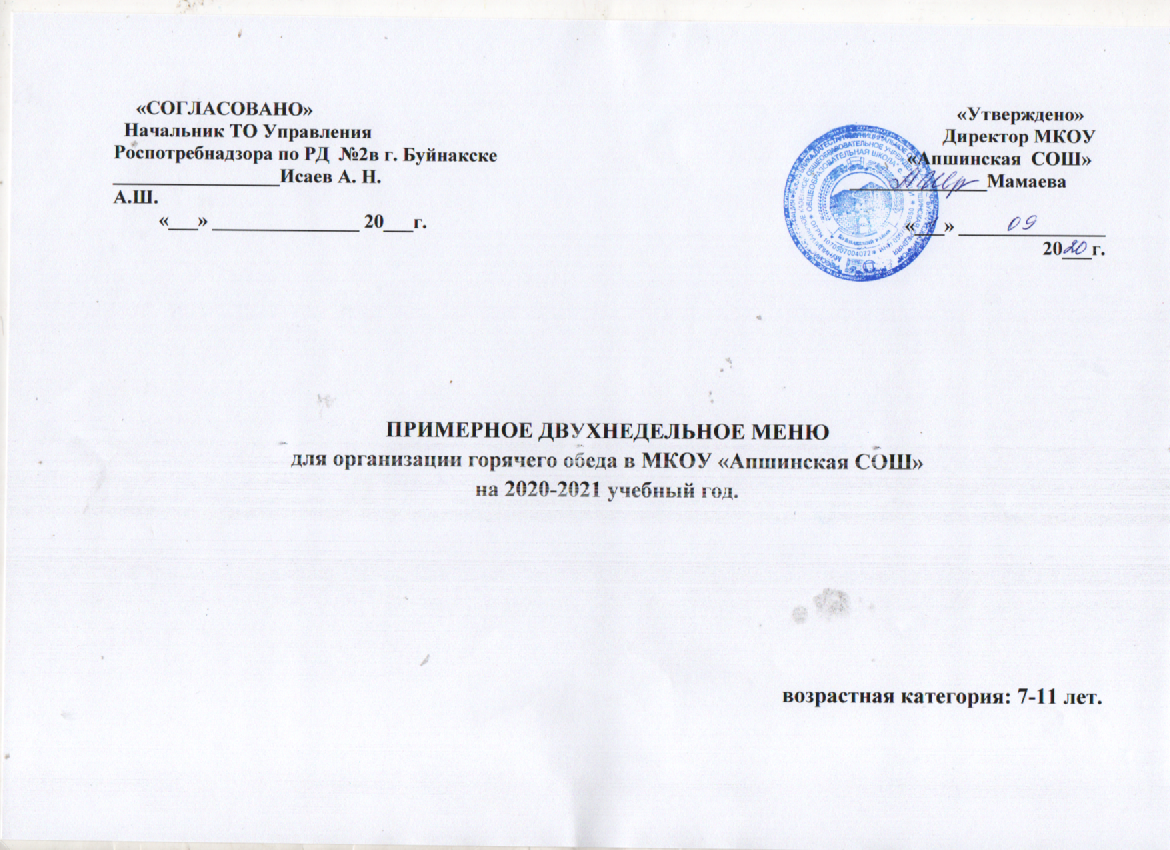 Примечание:Согласно п., 9,3 СанПиН 2,4,5,2409-08 блюда приготавливаются с использованием йодированной соли.Недостаток кальция  восполнить дополнительной витаминизацией. Разработано на основе:1.Сборник рецептур блюд и кулинарных изделий для предприятий общественного питания при общеобразовательных школах /Под общей редакцией В..,Лапшиной.- М.: «Хлебпродинформ». 2004 г.2 .Сборник рецептур блюд и кулинарных изделий для предприятий общественного питания / Авт,-сост,: А,И,Здобнов, В.А.Цыганенко. М,И, Пересичный, – К.: А.С.К.. 20053.Сборник рецептур блюд и кулинарных изделий общественного питания при общеобразовательных школах4.Сборник рецептур на продукцию для обучающихся во всех образовательных учреждениях под ред,М,П,Могильного и В,А,Тутельяна, - М,: ДеЛи плюс. 2015г.5.«Сборник рецептур блюд и кулинарных изделий для питания школьников». под ред, Могильного М,П,, 2007 г,6.Сборник рецептур на продукцию для обучающихся во всех образовательных учреждениях / Под ред,М,П,Могильного и В.А.,Тутельяна,-М,:ДеЛи плюс. 2015г.№№№№Наименование блюдавыховыхоПищевые веществаПищевые веществаПищевые веществаПищевые веществаПищевые веществаПищевые веществаПищевые веществаПищевые веществаПищевые веществаПищевые веществаПищевые веществаПищевые веществаПищевые веществаПищевые веществаПищевые веществаПищевые веществаПищевые веществаПищевые веществаПищевые веществаПищевые веществаПищевые веществаПищевые веществаМинер,вещества, мгМинер,вещества, мгМинер,вещества, мгМинер,вещества, мгМинер,вещества, мгМинер,вещества, мгМинер,вещества, мгМинер,вещества, мгМинер,вещества, мгМинер,вещества, мгМинер,вещества, мгМинер,вещества, мгМинер,вещества, мгМинер,вещества, мгМинер,вещества, мгМинер,вещества, мгМинер,вещества, мгМинер,вещества, мгМинер,вещества, мгМинер,вещества, мгМинер,вещества, мгМинер,вещества, мгМинер,вещества, мгМинер,вещества, мгМинер,вещества, мгМинер,вещества, мгМинер,вещества, мгВитамины, мгВитамины, мгВитамины, мгВитамины, мгВитамины, мгВитамины, мгВитамины, мгВитамины, мгВитамины, мгВитамины, мгВитамины, мгВитамины, мгВитамины, мгВитамины, мгВитамины, мгВитамины, мгВитамины, мгВитамины, мгВитамины, мгВитамины, мг№№№№Наименование блюдаценаценавыховыхоБелки гБелки гБелки гБелки гБелки гБелки гЖиргЖиргЖиргЖиргЖиргЖиргЖиргУгл, гУгл, гУгл, гЭнерг, Цен,Энерг, Цен,Энерг, Цен,Энерг, Цен,Энерг, Цен,Энерг, Цен,СаСаСаСаСаMgMgMgMgMgMgРРРРРFeFeFeFeFeFeFeFeFeFeFeВ1В1В1В1В1В1ССССССАЕЕЕЕЕЕЕ№ рец№ рец233444444555555566677777788888999999101010101011111111111111111111111212121212121313131313131415151515151515                                  1НЕДЕЛЯ                     ПОНЕДЕЛЬНИК                                               1 ДЕНЬ                                  1НЕДЕЛЯ                     ПОНЕДЕЛЬНИК                                               1 ДЕНЬ                                  1НЕДЕЛЯ                     ПОНЕДЕЛЬНИК                                               1 ДЕНЬ                                  1НЕДЕЛЯ                     ПОНЕДЕЛЬНИК                                               1 ДЕНЬ                                  1НЕДЕЛЯ                     ПОНЕДЕЛЬНИК                                               1 ДЕНЬ                                  1НЕДЕЛЯ                     ПОНЕДЕЛЬНИК                                               1 ДЕНЬ                                  1НЕДЕЛЯ                     ПОНЕДЕЛЬНИК                                               1 ДЕНЬ                                  1НЕДЕЛЯ                     ПОНЕДЕЛЬНИК                                               1 ДЕНЬ                                  1НЕДЕЛЯ                     ПОНЕДЕЛЬНИК                                               1 ДЕНЬ                                  1НЕДЕЛЯ                     ПОНЕДЕЛЬНИК                                               1 ДЕНЬ                                  1НЕДЕЛЯ                     ПОНЕДЕЛЬНИК                                               1 ДЕНЬ                                  1НЕДЕЛЯ                     ПОНЕДЕЛЬНИК                                               1 ДЕНЬ                                  1НЕДЕЛЯ                     ПОНЕДЕЛЬНИК                                               1 ДЕНЬ                                  1НЕДЕЛЯ                     ПОНЕДЕЛЬНИК                                               1 ДЕНЬ                                  1НЕДЕЛЯ                     ПОНЕДЕЛЬНИК                                               1 ДЕНЬ                                  1НЕДЕЛЯ                     ПОНЕДЕЛЬНИК                                               1 ДЕНЬ                                  1НЕДЕЛЯ                     ПОНЕДЕЛЬНИК                                               1 ДЕНЬ                                  1НЕДЕЛЯ                     ПОНЕДЕЛЬНИК                                               1 ДЕНЬ                                  1НЕДЕЛЯ                     ПОНЕДЕЛЬНИК                                               1 ДЕНЬ                                  1НЕДЕЛЯ                     ПОНЕДЕЛЬНИК                                               1 ДЕНЬ                                  1НЕДЕЛЯ                     ПОНЕДЕЛЬНИК                                               1 ДЕНЬ                                  1НЕДЕЛЯ                     ПОНЕДЕЛЬНИК                                               1 ДЕНЬ                                  1НЕДЕЛЯ                     ПОНЕДЕЛЬНИК                                               1 ДЕНЬ                                  1НЕДЕЛЯ                     ПОНЕДЕЛЬНИК                                               1 ДЕНЬ                                  1НЕДЕЛЯ                     ПОНЕДЕЛЬНИК                                               1 ДЕНЬ                                  1НЕДЕЛЯ                     ПОНЕДЕЛЬНИК                                               1 ДЕНЬ                                  1НЕДЕЛЯ                     ПОНЕДЕЛЬНИК                                               1 ДЕНЬ                                  1НЕДЕЛЯ                     ПОНЕДЕЛЬНИК                                               1 ДЕНЬ                                  1НЕДЕЛЯ                     ПОНЕДЕЛЬНИК                                               1 ДЕНЬ                                  1НЕДЕЛЯ                     ПОНЕДЕЛЬНИК                                               1 ДЕНЬ                                  1НЕДЕЛЯ                     ПОНЕДЕЛЬНИК                                               1 ДЕНЬ                                  1НЕДЕЛЯ                     ПОНЕДЕЛЬНИК                                               1 ДЕНЬ                                  1НЕДЕЛЯ                     ПОНЕДЕЛЬНИК                                               1 ДЕНЬ                                  1НЕДЕЛЯ                     ПОНЕДЕЛЬНИК                                               1 ДЕНЬ                                  1НЕДЕЛЯ                     ПОНЕДЕЛЬНИК                                               1 ДЕНЬ                                  1НЕДЕЛЯ                     ПОНЕДЕЛЬНИК                                               1 ДЕНЬ                                  1НЕДЕЛЯ                     ПОНЕДЕЛЬНИК                                               1 ДЕНЬ                                  1НЕДЕЛЯ                     ПОНЕДЕЛЬНИК                                               1 ДЕНЬ                                  1НЕДЕЛЯ                     ПОНЕДЕЛЬНИК                                               1 ДЕНЬ                                  1НЕДЕЛЯ                     ПОНЕДЕЛЬНИК                                               1 ДЕНЬ                                  1НЕДЕЛЯ                     ПОНЕДЕЛЬНИК                                               1 ДЕНЬ                                  1НЕДЕЛЯ                     ПОНЕДЕЛЬНИК                                               1 ДЕНЬ                                  1НЕДЕЛЯ                     ПОНЕДЕЛЬНИК                                               1 ДЕНЬ                                  1НЕДЕЛЯ                     ПОНЕДЕЛЬНИК                                               1 ДЕНЬ                                  1НЕДЕЛЯ                     ПОНЕДЕЛЬНИК                                               1 ДЕНЬ                                  1НЕДЕЛЯ                     ПОНЕДЕЛЬНИК                                               1 ДЕНЬ                                  1НЕДЕЛЯ                     ПОНЕДЕЛЬНИК                                               1 ДЕНЬ                                  1НЕДЕЛЯ                     ПОНЕДЕЛЬНИК                                               1 ДЕНЬ                                  1НЕДЕЛЯ                     ПОНЕДЕЛЬНИК                                               1 ДЕНЬ                                  1НЕДЕЛЯ                     ПОНЕДЕЛЬНИК                                               1 ДЕНЬ                                  1НЕДЕЛЯ                     ПОНЕДЕЛЬНИК                                               1 ДЕНЬ                                  1НЕДЕЛЯ                     ПОНЕДЕЛЬНИК                                               1 ДЕНЬ                                  1НЕДЕЛЯ                     ПОНЕДЕЛЬНИК                                               1 ДЕНЬ                                  1НЕДЕЛЯ                     ПОНЕДЕЛЬНИК                                               1 ДЕНЬ                                  1НЕДЕЛЯ                     ПОНЕДЕЛЬНИК                                               1 ДЕНЬ                                  1НЕДЕЛЯ                     ПОНЕДЕЛЬНИК                                               1 ДЕНЬ                                  1НЕДЕЛЯ                     ПОНЕДЕЛЬНИК                                               1 ДЕНЬ                                  1НЕДЕЛЯ                     ПОНЕДЕЛЬНИК                                               1 ДЕНЬ                                  1НЕДЕЛЯ                     ПОНЕДЕЛЬНИК                                               1 ДЕНЬ                                  1НЕДЕЛЯ                     ПОНЕДЕЛЬНИК                                               1 ДЕНЬ                                  1НЕДЕЛЯ                     ПОНЕДЕЛЬНИК                                               1 ДЕНЬ                                  1НЕДЕЛЯ                     ПОНЕДЕЛЬНИК                                               1 ДЕНЬ                                  1НЕДЕЛЯ                     ПОНЕДЕЛЬНИК                                               1 ДЕНЬ                                  1НЕДЕЛЯ                     ПОНЕДЕЛЬНИК                                               1 ДЕНЬ                                  1НЕДЕЛЯ                     ПОНЕДЕЛЬНИК                                               1 ДЕНЬ                                  1НЕДЕЛЯ                     ПОНЕДЕЛЬНИК                                               1 ДЕНЬ                                  1НЕДЕЛЯ                     ПОНЕДЕЛЬНИК                                               1 ДЕНЬ                                  1НЕДЕЛЯ                     ПОНЕДЕЛЬНИК                                               1 ДЕНЬ                                  1НЕДЕЛЯ                     ПОНЕДЕЛЬНИК                                               1 ДЕНЬ                                  1НЕДЕЛЯ                     ПОНЕДЕЛЬНИК                                               1 ДЕНЬ                                  1НЕДЕЛЯ                     ПОНЕДЕЛЬНИК                                               1 ДЕНЬ                                  1НЕДЕЛЯ                     ПОНЕДЕЛЬНИК                                               1 ДЕНЬ                                  1НЕДЕЛЯ                     ПОНЕДЕЛЬНИК                                               1 ДЕНЬ                                  1НЕДЕЛЯ                     ПОНЕДЕЛЬНИК                                               1 ДЕНЬ1515Салат из фасоли, кукурузы, гороха6060606060600,593,693,693,693,693,693,692,242,242,242,2444,5344,5344,5344,5344,5344,5344,5311,2111,2111,2111,2111,2111,219,769,769,769,769,7620,7720,7720,7720,7720,7720,7720,770,440,440,440,440,440,440,440,440,440,030,030,030,030,0310,0610,0610,0610,0610,0610,0610,06000000006262Борщ из свежей капусты с мясом, картофелеми и  со сметаной2002002002002002007,925,815,815,815,815,815,8110,9810,9810,9810,98128,02128,02128,02128,02128,02128,02128,0249494949494918,4418,4418,4418,4418,4445,1645,1645,1645,1645,1645,1645,161,71,71,71,71,71,71,71,71,70,090,090,090,090,0912,412,412,412,412,412,412,40,20,20,40,40,40,40,40,4492492Плов из птицы15015015015015015014,513,813,813,813,813,813,825,0925,0925,0925,09283,1283,1283,1283,1283,1283,1283,156,3856,3856,3856,3856,3856,3843,243,243,243,243,264,764,764,764,764,764,764,71,21,21,21,21,21,21,21,21,20,180,180,180,180,180,280,280,280,280,280,280,28001,691,691,691,691,691,69342342Компот из  свежих  яблок2002002002002002000,160,160,160,160,160,160,1627,8827,8827,8827,88113,60113,60113,60113,60113,60113,60113,6014,1814,1814,1814,1814,1814,185,145,145,145,145,14241,4241,4241,4241,4241,4241,4241,40,950,950,950,950,950,950,950,950,950,20,20,20,20,20,900,900,900,900,900,900,90000000002424Конфеты шоколадные3030303030300,873,153,153,153,153,153,1522,9822,9822,9822,98123,75123,75123,75123,75123,75123,75123,7559,759,759,759,759,759,70000023,723,723,723,723,723,723,70000000000,120,120,120,120,120000000001,51,51,51,51,51,511Хлеб пшеничный5050505050503,071,071,071,071,071,071,0720,920,920,920,9105,51105,51105,51105,51105,51105,51105,5111,511,511,511,511,511,514,114,114,114,114,135,135,135,135,135,135,135,11,051,051,051,051,051,051,051,051,050,050,050,050,050,050000000000,340,340,340,340,340,341/71/7Хлеб  ржаной4040404040402,60,480,480,480,480,480,4815,8415,8415,8415,8478,2478,2478,2478,2478,2478,2478,241414141414141,01,01,01,01,067,267,267,267,267,267,267,20,310,310,310,310,310,310,310,310,310,0,0,0,0,0000000000,50,50,50,50,50,5ИТОГО:26,8226,6326,6326,6326,6326,6326,63102,41102,41102,41102,41757,26757,26757,26757,26757,26757,26757,26182,07182,07182,07182,07182,07182,0790,6490,6490,6490,6490,64498,03498,03498,03498,03498,03498,03498,035,345,345,345,345,345,345,345,345,340,630,630,630,630,6323,6423,6423,6423,6423,6423,6423,640,20,23,433,433,433,433,433,43НОРМА23,1-26,923,7-27,723,7-27,723,7-27,723,7-27,723,7-27,723,7-27,7100,5-117,3100,5-117,3100,5-117,3100,5-117,3705-822,5705-822,5705-822,5705-822,5705-822,5705-822,5705-822,5330-385330-385330-385330-385330-385330-38575-87,575-87,575-87,575-87,575-87,5495-577,5495-577,5495-577,5495-577,5495-577,5495-577,5495-577,53,6-4,23,6-4,23,6-4,23,6-4,23,6-4,23,6-4,23,6-4,23,6-4,23,6-4,20,4-0,420,4-0,420,4-0,420,4-0,420,4-0,4218-2118-2118-2118-2118-2118-2118-210,21-0,250,21-0,253-3,53-3,53-3,53-3,53-3,53-3,5                                                                            ВТОРНИК                                                         2 ДЕНЬ                                                                            ВТОРНИК                                                         2 ДЕНЬ                                                                            ВТОРНИК                                                         2 ДЕНЬ                                                                            ВТОРНИК                                                         2 ДЕНЬ                                                                            ВТОРНИК                                                         2 ДЕНЬ                                                                            ВТОРНИК                                                         2 ДЕНЬ                                                                            ВТОРНИК                                                         2 ДЕНЬ                                                                            ВТОРНИК                                                         2 ДЕНЬ                                                                            ВТОРНИК                                                         2 ДЕНЬ                                                                            ВТОРНИК                                                         2 ДЕНЬ                                                                            ВТОРНИК                                                         2 ДЕНЬ                                                                            ВТОРНИК                                                         2 ДЕНЬ                                                                            ВТОРНИК                                                         2 ДЕНЬ                                                                            ВТОРНИК                                                         2 ДЕНЬ                                                                            ВТОРНИК                                                         2 ДЕНЬ                                                                            ВТОРНИК                                                         2 ДЕНЬ                                                                            ВТОРНИК                                                         2 ДЕНЬ                                                                            ВТОРНИК                                                         2 ДЕНЬ                                                                            ВТОРНИК                                                         2 ДЕНЬ                                                                            ВТОРНИК                                                         2 ДЕНЬ                                                                            ВТОРНИК                                                         2 ДЕНЬ                                                                            ВТОРНИК                                                         2 ДЕНЬ                                                                            ВТОРНИК                                                         2 ДЕНЬ                                                                            ВТОРНИК                                                         2 ДЕНЬ                                                                            ВТОРНИК                                                         2 ДЕНЬ                                                                            ВТОРНИК                                                         2 ДЕНЬ                                                                            ВТОРНИК                                                         2 ДЕНЬ                                                                            ВТОРНИК                                                         2 ДЕНЬ                                                                            ВТОРНИК                                                         2 ДЕНЬ                                                                            ВТОРНИК                                                         2 ДЕНЬ                                                                            ВТОРНИК                                                         2 ДЕНЬ                                                                            ВТОРНИК                                                         2 ДЕНЬ                                                                            ВТОРНИК                                                         2 ДЕНЬ                                                                            ВТОРНИК                                                         2 ДЕНЬ                                                                            ВТОРНИК                                                         2 ДЕНЬ                                                                            ВТОРНИК                                                         2 ДЕНЬ                                                                            ВТОРНИК                                                         2 ДЕНЬ                                                                            ВТОРНИК                                                         2 ДЕНЬ                                                                            ВТОРНИК                                                         2 ДЕНЬ                                                                            ВТОРНИК                                                         2 ДЕНЬ                                                                            ВТОРНИК                                                         2 ДЕНЬ                                                                            ВТОРНИК                                                         2 ДЕНЬ                                                                            ВТОРНИК                                                         2 ДЕНЬ                                                                            ВТОРНИК                                                         2 ДЕНЬ                                                                            ВТОРНИК                                                         2 ДЕНЬ                                                                            ВТОРНИК                                                         2 ДЕНЬ                                                                            ВТОРНИК                                                         2 ДЕНЬ                                                                            ВТОРНИК                                                         2 ДЕНЬ                                                                            ВТОРНИК                                                         2 ДЕНЬ                                                                            ВТОРНИК                                                         2 ДЕНЬ                                                                            ВТОРНИК                                                         2 ДЕНЬ                                                                            ВТОРНИК                                                         2 ДЕНЬ                                                                            ВТОРНИК                                                         2 ДЕНЬ                                                                            ВТОРНИК                                                         2 ДЕНЬ                                                                            ВТОРНИК                                                         2 ДЕНЬ                                                                            ВТОРНИК                                                         2 ДЕНЬ                                                                            ВТОРНИК                                                         2 ДЕНЬ                                                                            ВТОРНИК                                                         2 ДЕНЬ                                                                            ВТОРНИК                                                         2 ДЕНЬ                                                                            ВТОРНИК                                                         2 ДЕНЬ                                                                            ВТОРНИК                                                         2 ДЕНЬ                                                                            ВТОРНИК                                                         2 ДЕНЬ                                                                            ВТОРНИК                                                         2 ДЕНЬ                                                                            ВТОРНИК                                                         2 ДЕНЬ                                                                            ВТОРНИК                                                         2 ДЕНЬ                                                                            ВТОРНИК                                                         2 ДЕНЬ                                                                            ВТОРНИК                                                         2 ДЕНЬ                                                                            ВТОРНИК                                                         2 ДЕНЬ                                                                            ВТОРНИК                                                         2 ДЕНЬ                                                                            ВТОРНИК                                                         2 ДЕНЬ                                                                            ВТОРНИК                                                         2 ДЕНЬ                                                                            ВТОРНИК                                                         2 ДЕНЬ                                                                            ВТОРНИК                                                         2 ДЕНЬ                                                                            ВТОРНИК                                                         2 ДЕНЬ3838Салат из моркови с яблоками6060606060600,650,650,650,650,650,110,115,175,175,175,175,1724,2724,2724,2724,2724,2724,2714,5714,5714,5714,5714,5714,5718,4518,4518,4518,4518,4518,4526,4026,4026,4026,4026,400,650,650,650,650,650,650,650,650,650,030,030,030,030,033,753,753,753,753,753,750000000,430,430,430,43204204Суп крестьянский с мясом, пшеничной крупой и со сметаной2002002002002002002,012,012,012,012,014,424,4213,1113,1113,1113,1113,11100,22100,22100,22100,22100,22100,2221,7321,7321,7321,7321,7321,730,80,80,80,80,80,834,9834,9834,9834,9834,980,850,850,850,850,850,850,850,850,850,060,060,060,060,068,668,668,668,668,668,660000000000286286Тефтели из говядины« Ежики»10010010010010010016,5616,5616,5616,5616,5618,1518,1520,9520,9520,9520,9520,95285,62285,62285,62285,62285,62285,62135,28135,28135,28135,28135,28135,2839,9339,9339,9339,9339,9339,93265,13265,13265,13265,13265,130,90,90,90,90,90,90,90,90,90,110,110,110,110,111,591,591,591,591,591,590000003333692692Картофель отварной1501501501501501503,03,03,03,03,00,600,6023,723,723,723,723,7112,2112,2112,2112,2112,2112,218,018,018,018,018,018,0000000129,9129,9129,9129,9129,91,21,21,21,21,21,21,21,21,20,150,150,150,150,156,756,756,756,756,756,750,30,30,30,30,30,30000868868Компот  из смеси сухофруктов2002002002002002000,040,040,040,040,040024,7624,7624,7624,7624,7694,294,294,294,294,294,26,46,46,46,46,46,40000003,63,63,63,63,60,180,180,180,180,180,180,180,180,18000001,081,081,081,081,081,08000000000011Хлеб пшеничный5050505050503,073,073,073,073,071,071,0720,920,920,920,920,9105,51105,51105,51105,51105,51105,5111,511,511,511,511,511,514,114,114,114,114,114,135,135,135,135,135,11,051,051,051,051,051,051,051,051,05000000000000000000,30,30,30,3итого25,3325,3325,3325,3325,3324,3524,35108,59108,59108,59108,59108,59722,02722,02722,02722,02722,02722,02207,48207,48207,48207,48207,48207,4873,2873,2873,2873,2873,2873,28495,11495,11495,11495,11495,114,834,834,834,834,834,834,834,834,830,350,350,350,350,3521,8321,8321,8321,8321,8321,830,30,30,30,30,30,33,733,733,733,73норма23,1-26,923,1-26,923,1-26,923,1-26,923,1-26,923,7-27,723,7-27,7100,5-117,3100,5-117,3100,5-117,3100,5-117,3100,5-117,3705-822,5705-822,5705-822,5705-822,5705-822,5705-822,5330-385330-385330-385330-385330-385330-38575-87,575-87,575-87,575-87,575-87,575-87,5495-577,5495-577,5495-577,5495-577,5495-577,53,6-4,23,6-4,23,6-4,23,6-4,23,6-4,23,6-4,23,6-4,23,6-4,23,6-4,20,4-0,420,4-0,420,4-0,420,4-0,420,4-0,4218-2118-2118-2118-2118-2118-210,21-0,250,21-0,250,21-0,250,21-0,250,21-0,250,21-0,253-3,53-3,53-3,53-3,5                                                                            СРЕДА                                                                 3 ДЕНЬ                                                                            СРЕДА                                                                 3 ДЕНЬ                                                                            СРЕДА                                                                 3 ДЕНЬ                                                                            СРЕДА                                                                 3 ДЕНЬ                                                                            СРЕДА                                                                 3 ДЕНЬ                                                                            СРЕДА                                                                 3 ДЕНЬ                                                                            СРЕДА                                                                 3 ДЕНЬ                                                                            СРЕДА                                                                 3 ДЕНЬ                                                                            СРЕДА                                                                 3 ДЕНЬ                                                                            СРЕДА                                                                 3 ДЕНЬ                                                                            СРЕДА                                                                 3 ДЕНЬ                                                                            СРЕДА                                                                 3 ДЕНЬ                                                                            СРЕДА                                                                 3 ДЕНЬ                                                                            СРЕДА                                                                 3 ДЕНЬ                                                                            СРЕДА                                                                 3 ДЕНЬ                                                                            СРЕДА                                                                 3 ДЕНЬ                                                                            СРЕДА                                                                 3 ДЕНЬ                                                                            СРЕДА                                                                 3 ДЕНЬ                                                                            СРЕДА                                                                 3 ДЕНЬ                                                                            СРЕДА                                                                 3 ДЕНЬ                                                                            СРЕДА                                                                 3 ДЕНЬ                                                                            СРЕДА                                                                 3 ДЕНЬ                                                                            СРЕДА                                                                 3 ДЕНЬ                                                                            СРЕДА                                                                 3 ДЕНЬ                                                                            СРЕДА                                                                 3 ДЕНЬ                                                                            СРЕДА                                                                 3 ДЕНЬ                                                                            СРЕДА                                                                 3 ДЕНЬ                                                                            СРЕДА                                                                 3 ДЕНЬ                                                                            СРЕДА                                                                 3 ДЕНЬ                                                                            СРЕДА                                                                 3 ДЕНЬ                                                                            СРЕДА                                                                 3 ДЕНЬ                                                                            СРЕДА                                                                 3 ДЕНЬ                                                                            СРЕДА                                                                 3 ДЕНЬ                                                                            СРЕДА                                                                 3 ДЕНЬ                                                                            СРЕДА                                                                 3 ДЕНЬ                                                                            СРЕДА                                                                 3 ДЕНЬ                                                                            СРЕДА                                                                 3 ДЕНЬ                                                                            СРЕДА                                                                 3 ДЕНЬ                                                                            СРЕДА                                                                 3 ДЕНЬ                                                                            СРЕДА                                                                 3 ДЕНЬ                                                                            СРЕДА                                                                 3 ДЕНЬ                                                                            СРЕДА                                                                 3 ДЕНЬ                                                                            СРЕДА                                                                 3 ДЕНЬ                                                                            СРЕДА                                                                 3 ДЕНЬ                                                                            СРЕДА                                                                 3 ДЕНЬ                                                                            СРЕДА                                                                 3 ДЕНЬ                                                                            СРЕДА                                                                 3 ДЕНЬ                                                                            СРЕДА                                                                 3 ДЕНЬ                                                                            СРЕДА                                                                 3 ДЕНЬ                                                                            СРЕДА                                                                 3 ДЕНЬ                                                                            СРЕДА                                                                 3 ДЕНЬ                                                                            СРЕДА                                                                 3 ДЕНЬ                                                                            СРЕДА                                                                 3 ДЕНЬ                                                                            СРЕДА                                                                 3 ДЕНЬ                                                                            СРЕДА                                                                 3 ДЕНЬ                                                                            СРЕДА                                                                 3 ДЕНЬ                                                                            СРЕДА                                                                 3 ДЕНЬ                                                                            СРЕДА                                                                 3 ДЕНЬ                                                                            СРЕДА                                                                 3 ДЕНЬ                                                                            СРЕДА                                                                 3 ДЕНЬ                                                                            СРЕДА                                                                 3 ДЕНЬ                                                                            СРЕДА                                                                 3 ДЕНЬ                                                                            СРЕДА                                                                 3 ДЕНЬ                                                                            СРЕДА                                                                 3 ДЕНЬ                                                                            СРЕДА                                                                 3 ДЕНЬ                                                                            СРЕДА                                                                 3 ДЕНЬ                                                                            СРЕДА                                                                 3 ДЕНЬ                                                                            СРЕДА                                                                 3 ДЕНЬ                                                                            СРЕДА                                                                 3 ДЕНЬ                                                                            СРЕДА                                                                 3 ДЕНЬ                                                                            СРЕДА                                                                 3 ДЕНЬ                                                                            СРЕДА                                                                 3 ДЕНЬ                                                                            СРЕДА                                                                 3 ДЕНЬ                                                                            СРЕДА                                                                 3 ДЕНЬ4040Салат витаминный60606060600,90,90,90,90,90,92,72,726,326,326,326,326,3133,1133,1133,1133,1133,1133,120,7120,7120,7120,7120,7120,7120,719,59,59,59,59,51021021021021021020,540,540,540,540,540,540,540,010,010,010,010,010,013,783,783,783,783,783,780,230,230,230,230,230,232,72,72,72,755205520Суп –хинкал  с говядиной20020020020020012,412,412,412,412,412,412,212,215,615,615,615,615,6250,2250,2250,2250,2250,2250,22727272727272723,423,423,423,423,497,497,497,497,497,497,41,41,41,41,41,41,41,40,080,080,080,080,080,080,60,60,60,60,60,60,40,40,40,40,40,40,70,70,70,7151151Рыба, запеченная в сметанном соусе с картофелем отварным15015015015015010,3110,3110,3110,3110,3110,3110,5810,5814,9314,9314,9314,9314,93196,18196,18196,18196,18196,18196,184545454545454520,2820,2820,2820,2820,28220,5220,5220,5220,5220,5220,50,60,60,60,60,60,60,60,080,080,080,080,080,086,086,086,086,086,086,080,020,020,020,020,020,020,100,100,100,10352,09352,09Банан1501501501501501,51,51,51,51,51,50,50,524242424249696969696964242424242424231313131312828282828280,60,60,60,60,60,60,6000000101010101010000000	0	0	0	01/71/7Хлеб  ржаной40404040402,62,62,62,62,62,60,480,4815,8415,8415,8415,8415,8478,2478,2478,2478,2478,2478,24141414141414141,01,01,01,01,067,267,267,267,267,267,20,310,310,310,310,310,310,310,0,0,0,0,0,0000000000000,50,50,50,5943943Чай с сахаром2002002002002000,20,20,20,20,20,20014,014,014,014,014,056,856,856,856,856,856,86666666000000000000,40,40,40,40,40,40,40,0,0,0,0,0,0000000000000000ИТОГО:27,9127,9127,9127,9127,9127,9126,4626,46110,67110,67110,67110,67110,67810,52810,52810,52810,52810,52810,52154,71154,71154,71154,71154,71154,71154,7185,1885,1885,1885,1885,18515,1515,1515,1515,1515,1515,13,853,853,853,853,853,853,850,170,170,170,170,170,1720,4620,4620,4620,4620,4620,460,650,650,650,650,650,654444НОРМА23,1-26,923,1-26,923,1-26,923,1-26,923,1-26,923,1-26,923,7-27,723,7-27,7100,5-117,3100,5-117,3100,5-117,3100,5-117,3100,5-117,3705-822,5705-822,5705-822,5705-822,5705-822,5705-822,5330-385330-385330-385330-385330-385330-385330-38575-87,575-87,575-87,575-87,575-87,5495-577,5495-577,5495-577,5495-577,5495-577,5495-577,53,6-4,23,6-4,23,6-4,23,6-4,23,6-4,23,6-4,23,6-4,20,4-0,420,4-0,420,4-0,420,4-0,420,4-0,420,4-0,4218-2118-2118-2118-2118-2118-210,21-0,250,21-0,250,21-0,250,21-0,250,21-0,250,21-0,253-3,53-3,53-3,53-3,5                                                                                    ЧЕТВЕРГ                                                                  4 ДЕНЬ                                                                                    ЧЕТВЕРГ                                                                  4 ДЕНЬ                                                                                    ЧЕТВЕРГ                                                                  4 ДЕНЬ                                                                                    ЧЕТВЕРГ                                                                  4 ДЕНЬ                                                                                    ЧЕТВЕРГ                                                                  4 ДЕНЬ                                                                                    ЧЕТВЕРГ                                                                  4 ДЕНЬ                                                                                    ЧЕТВЕРГ                                                                  4 ДЕНЬ                                                                                    ЧЕТВЕРГ                                                                  4 ДЕНЬ                                                                                    ЧЕТВЕРГ                                                                  4 ДЕНЬ                                                                                    ЧЕТВЕРГ                                                                  4 ДЕНЬ                                                                                    ЧЕТВЕРГ                                                                  4 ДЕНЬ                                                                                    ЧЕТВЕРГ                                                                  4 ДЕНЬ                                                                                    ЧЕТВЕРГ                                                                  4 ДЕНЬ                                                                                    ЧЕТВЕРГ                                                                  4 ДЕНЬ                                                                                    ЧЕТВЕРГ                                                                  4 ДЕНЬ                                                                                    ЧЕТВЕРГ                                                                  4 ДЕНЬ                                                                                    ЧЕТВЕРГ                                                                  4 ДЕНЬ                                                                                    ЧЕТВЕРГ                                                                  4 ДЕНЬ                                                                                    ЧЕТВЕРГ                                                                  4 ДЕНЬ                                                                                    ЧЕТВЕРГ                                                                  4 ДЕНЬ                                                                                    ЧЕТВЕРГ                                                                  4 ДЕНЬ                                                                                    ЧЕТВЕРГ                                                                  4 ДЕНЬ                                                                                    ЧЕТВЕРГ                                                                  4 ДЕНЬ                                                                                    ЧЕТВЕРГ                                                                  4 ДЕНЬ                                                                                    ЧЕТВЕРГ                                                                  4 ДЕНЬ                                                                                    ЧЕТВЕРГ                                                                  4 ДЕНЬ                                                                                    ЧЕТВЕРГ                                                                  4 ДЕНЬ                                                                                    ЧЕТВЕРГ                                                                  4 ДЕНЬ                                                                                    ЧЕТВЕРГ                                                                  4 ДЕНЬ                                                                                    ЧЕТВЕРГ                                                                  4 ДЕНЬ                                                                                    ЧЕТВЕРГ                                                                  4 ДЕНЬ                                                                                    ЧЕТВЕРГ                                                                  4 ДЕНЬ                                                                                    ЧЕТВЕРГ                                                                  4 ДЕНЬ                                                                                    ЧЕТВЕРГ                                                                  4 ДЕНЬ                                                                                    ЧЕТВЕРГ                                                                  4 ДЕНЬ                                                                                    ЧЕТВЕРГ                                                                  4 ДЕНЬ                                                                                    ЧЕТВЕРГ                                                                  4 ДЕНЬ                                                                                    ЧЕТВЕРГ                                                                  4 ДЕНЬ                                                                                    ЧЕТВЕРГ                                                                  4 ДЕНЬ                                                                                    ЧЕТВЕРГ                                                                  4 ДЕНЬ                                                                                    ЧЕТВЕРГ                                                                  4 ДЕНЬ                                                                                    ЧЕТВЕРГ                                                                  4 ДЕНЬ                                                                                    ЧЕТВЕРГ                                                                  4 ДЕНЬ                                                                                    ЧЕТВЕРГ                                                                  4 ДЕНЬ                                                                                    ЧЕТВЕРГ                                                                  4 ДЕНЬ                                                                                    ЧЕТВЕРГ                                                                  4 ДЕНЬ                                                                                    ЧЕТВЕРГ                                                                  4 ДЕНЬ                                                                                    ЧЕТВЕРГ                                                                  4 ДЕНЬ                                                                                    ЧЕТВЕРГ                                                                  4 ДЕНЬ                                                                                    ЧЕТВЕРГ                                                                  4 ДЕНЬ                                                                                    ЧЕТВЕРГ                                                                  4 ДЕНЬ                                                                                    ЧЕТВЕРГ                                                                  4 ДЕНЬ                                                                                    ЧЕТВЕРГ                                                                  4 ДЕНЬ                                                                                    ЧЕТВЕРГ                                                                  4 ДЕНЬ                                                                                    ЧЕТВЕРГ                                                                  4 ДЕНЬ                                                                                    ЧЕТВЕРГ                                                                  4 ДЕНЬ                                                                                    ЧЕТВЕРГ                                                                  4 ДЕНЬ                                                                                    ЧЕТВЕРГ                                                                  4 ДЕНЬ                                                                                    ЧЕТВЕРГ                                                                  4 ДЕНЬ                                                                                    ЧЕТВЕРГ                                                                  4 ДЕНЬ                                                                                    ЧЕТВЕРГ                                                                  4 ДЕНЬ                                                                                    ЧЕТВЕРГ                                                                  4 ДЕНЬ                                                                                    ЧЕТВЕРГ                                                                  4 ДЕНЬ                                                                                    ЧЕТВЕРГ                                                                  4 ДЕНЬ                                                                                    ЧЕТВЕРГ                                                                  4 ДЕНЬ                                                                                    ЧЕТВЕРГ                                                                  4 ДЕНЬ                                                                                    ЧЕТВЕРГ                                                                  4 ДЕНЬ                                                                                    ЧЕТВЕРГ                                                                  4 ДЕНЬ                                                                                    ЧЕТВЕРГ                                                                  4 ДЕНЬ                                                                                    ЧЕТВЕРГ                                                                  4 ДЕНЬ                                                                                    ЧЕТВЕРГ                                                                  4 ДЕНЬ                                                                                    ЧЕТВЕРГ                                                                  4 ДЕНЬ                                                                                    ЧЕТВЕРГ                                                                  4 ДЕНЬ                                                                                    ЧЕТВЕРГ                                                                  4 ДЕНЬ                                                                                    ЧЕТВЕРГ                                                                  4 ДЕНЬ                                                                                    ЧЕТВЕРГ                                                                  4 ДЕНЬ6666Салат из свеклы отварной с рас.м.60606060600,770,770,770,773,63,63,63,65,145,145,145,145,145,145,145,1456,3456,3456,3456,3456,3421,8521,8521,8521,8521,8521,8521,8512,5312,5312,5312,5312,5325,4325,4325,4325,4325,4325,430,790,790,79000005,75,75,75,75,75,700000000000000206206Суп картофельный с бобовыми (горох)2002002002002004,394,394,394,394,224,224,224,2213,0613,0613,0613,0613,0613,0613,0613,06107,78107,78107,78107,78107,7830,4630,4630,4630,4630,4630,4630,468,248,248,248,248,2469,7469,7469,7469,7469,7469,741,621,621,620,180,180,180,180,184,654,654,654,654,654,65000000000002,92,92,9301301Курица, тушенная в томатном соусе707070707019,4619,4619,4619,4621,821,821,821,810,210,210,210,210,210,210,210,2318,5318,5318,5318,5318,554,854,854,854,854,854,854,842,242,242,242,242,22702702702702702701,61,61,60,150,150,150,150,150,10,10,10,10,10,13,13,13,13,13,13,13,13,13,13,13,1000532532Сок натуральный персик2002002002002000,60,60,60,6000034,434,434,434,434,434,434,434,413613613613613650505050505050000003030303030300000,010,010,010,010,01121212121212000000000002,82,82,81/71/7Хлеб  ржаной60606060603,93,93,93,90,720,720,720,7223,7623,7623,7623,7623,7623,7623,7623,76117,36117,36117,36117,36117,36282828282828281,51,51,51,51,5100,8100,8100,8100,8100,8100,80,470,470,4700000000000000000000000,70,70,711Хлеб пшеничный30303030301,831,831,831,830,270,270,270,2712,5412,5412,5412,5412,5412,5412,5412,5463,363,363,363,363,36,96,96,96,96,96,96,98,468,468,468,468,4621,0621,0621,0621,0621,0621,060,610,610,610,030,030,030,030,03000000000000000000,10,10,1ИТОГО:30,9530,9530,9530,9530,6130,6130,6130,6199,199,199,199,199,199,199,199,1799,28799,28799,28799,28799,28192,01192,01192,01192,01192,01192,01192,0172,9372,9372,9372,9372,93517,03517,03517,03517,03517,03517,035,095,095,090,370,370,370,370,370,3722,4522,4522,4522,4522,453,13,13,13,13,13,13,13,13,13,16,56,56,5НОРМА23,1-26,923,1-26,923,1-26,923,1-26,923,7-27,723,7-27,723,7-27,723,7-27,7100,5-117,3100,5-117,3100,5-117,3100,5-117,3100,5-117,3100,5-117,3100,5-117,3100,5-117,3705-822,5705-822,5705-822,5705-822,5705-822,5330-385330-385330-385330-385330-385330-385330-38575-87,575-87,575-87,575-87,575-87,5495-577,5495-577,5495-577,5495-577,5495-577,5495-577,53,6-4,23,6-4,23,6-4,20,4-0,420,4-0,420,4-0,420,4-0,420,4-0,4218-2118-2118-2118-2118-2118-210,21-0,250,21-0,250,21-0,250,21-0,250,21-0,250,21-0,250,21-0,250,21-0,250,21-0,250,21-0,250,21-0,253-3,53-3,53-3,5                                                                      ПЯТНИЦА                                                                 5 ДЕНЬ                                                                      ПЯТНИЦА                                                                 5 ДЕНЬ                                                                      ПЯТНИЦА                                                                 5 ДЕНЬ                                                                      ПЯТНИЦА                                                                 5 ДЕНЬ                                                                      ПЯТНИЦА                                                                 5 ДЕНЬ                                                                      ПЯТНИЦА                                                                 5 ДЕНЬ                                                                      ПЯТНИЦА                                                                 5 ДЕНЬ                                                                      ПЯТНИЦА                                                                 5 ДЕНЬ                                                                      ПЯТНИЦА                                                                 5 ДЕНЬ                                                                      ПЯТНИЦА                                                                 5 ДЕНЬ                                                                      ПЯТНИЦА                                                                 5 ДЕНЬ                                                                      ПЯТНИЦА                                                                 5 ДЕНЬ                                                                      ПЯТНИЦА                                                                 5 ДЕНЬ                                                                      ПЯТНИЦА                                                                 5 ДЕНЬ                                                                      ПЯТНИЦА                                                                 5 ДЕНЬ                                                                      ПЯТНИЦА                                                                 5 ДЕНЬ                                                                      ПЯТНИЦА                                                                 5 ДЕНЬ                                                                      ПЯТНИЦА                                                                 5 ДЕНЬ                                                                      ПЯТНИЦА                                                                 5 ДЕНЬ                                                                      ПЯТНИЦА                                                                 5 ДЕНЬ                                                                      ПЯТНИЦА                                                                 5 ДЕНЬ                                                                      ПЯТНИЦА                                                                 5 ДЕНЬ                                                                      ПЯТНИЦА                                                                 5 ДЕНЬ                                                                      ПЯТНИЦА                                                                 5 ДЕНЬ                                                                      ПЯТНИЦА                                                                 5 ДЕНЬ                                                                      ПЯТНИЦА                                                                 5 ДЕНЬ                                                                      ПЯТНИЦА                                                                 5 ДЕНЬ                                                                      ПЯТНИЦА                                                                 5 ДЕНЬ                                                                      ПЯТНИЦА                                                                 5 ДЕНЬ                                                                      ПЯТНИЦА                                                                 5 ДЕНЬ                                                                      ПЯТНИЦА                                                                 5 ДЕНЬ                                                                      ПЯТНИЦА                                                                 5 ДЕНЬ                                                                      ПЯТНИЦА                                                                 5 ДЕНЬ                                                                      ПЯТНИЦА                                                                 5 ДЕНЬ                                                                      ПЯТНИЦА                                                                 5 ДЕНЬ                                                                      ПЯТНИЦА                                                                 5 ДЕНЬ                                                                      ПЯТНИЦА                                                                 5 ДЕНЬ                                                                      ПЯТНИЦА                                                                 5 ДЕНЬ                                                                      ПЯТНИЦА                                                                 5 ДЕНЬ                                                                      ПЯТНИЦА                                                                 5 ДЕНЬ                                                                      ПЯТНИЦА                                                                 5 ДЕНЬ                                                                      ПЯТНИЦА                                                                 5 ДЕНЬ                                                                      ПЯТНИЦА                                                                 5 ДЕНЬ                                                                      ПЯТНИЦА                                                                 5 ДЕНЬ                                                                      ПЯТНИЦА                                                                 5 ДЕНЬ                                                                      ПЯТНИЦА                                                                 5 ДЕНЬ                                                                      ПЯТНИЦА                                                                 5 ДЕНЬ                                                                      ПЯТНИЦА                                                                 5 ДЕНЬ                                                                      ПЯТНИЦА                                                                 5 ДЕНЬ                                                                      ПЯТНИЦА                                                                 5 ДЕНЬ                                                                      ПЯТНИЦА                                                                 5 ДЕНЬ                                                                      ПЯТНИЦА                                                                 5 ДЕНЬ                                                                      ПЯТНИЦА                                                                 5 ДЕНЬ                                                                      ПЯТНИЦА                                                                 5 ДЕНЬ                                                                      ПЯТНИЦА                                                                 5 ДЕНЬ                                                                      ПЯТНИЦА                                                                 5 ДЕНЬ                                                                      ПЯТНИЦА                                                                 5 ДЕНЬ                                                                      ПЯТНИЦА                                                                 5 ДЕНЬ                                                                      ПЯТНИЦА                                                                 5 ДЕНЬ                                                                      ПЯТНИЦА                                                                 5 ДЕНЬ                                                                      ПЯТНИЦА                                                                 5 ДЕНЬ                                                                      ПЯТНИЦА                                                                 5 ДЕНЬ                                                                      ПЯТНИЦА                                                                 5 ДЕНЬ                                                                      ПЯТНИЦА                                                                 5 ДЕНЬ                                                                      ПЯТНИЦА                                                                 5 ДЕНЬ                                                                      ПЯТНИЦА                                                                 5 ДЕНЬ                                                                      ПЯТНИЦА                                                                 5 ДЕНЬ                                                                      ПЯТНИЦА                                                                 5 ДЕНЬ                                                                      ПЯТНИЦА                                                                 5 ДЕНЬ                                                                      ПЯТНИЦА                                                                 5 ДЕНЬ                                                                      ПЯТНИЦА                                                                 5 ДЕНЬ                                                                      ПЯТНИЦА                                                                 5 ДЕНЬ4343Салат из капусты белокоч. с морк.6060601,21,21,21,21,21,22,72,72,72,75,55,55,55,55,55,55,55,551,151,151,151,151,151,151,154,354,354,354,354,37,47,47,47,47,48686868686860,160,160,160,010,010,010,010,013,253,253,253,253,253,25000000000000,10,10,1206206Суп картоф. с бобовыми (чечевица)2002002004,394,394,394,394,394,394,224,224,224,2213,0613,0613,0613,0613,0613,0613,0613,06107,78107,78107,78107,78107,78107,78107,7830,4630,4630,4630,4630,4628,2428,2428,2428,2428,2469,7469,7469,7469,7469,7469,741,621,621,620,180,180,180,180,184,654,654,654,654,654,6500000000000333378378Каша пшеничная рассыпчатая1501501504,404,404,404,404,404,402,922,922,922,9223,5123,5123,5123,5123,5123,5123,5123,51137,92137,92137,92137,92137,92137,92137,920,810,810,810,810,81000000000001,621,621,620,070,070,070,070,070000000,20,20,20,20,20,20,20,20,20,20,2000437437Гуляш из говядины1001001007,547,547,547,547,547,5413,8713,8713,8713,876,246,246,246,246,246,246,246,24156,9156,9156,9156,9156,9156,9156,99,789,789,789,789,783,53,53,53,53,52802802802802802802,082,082,080,090,090,090,090,090,720,720,720,720,720,720,070,070,070,070,070,070,070,070,070,070,07000348348Компот из кураги с витамином С2002002000,780,780,780,780,780,780,050,050,050,0527,6327,6327,6327,6327,6327,6327,6327,63114,09114,09114,09114,09114,09114,09114,0932,3232,3232,3232,3232,3217,5617,5617,5617,5617,560000000,480,480,48000001,81,81,81,81,81,80000000000000011Хлеб пшеничный5050503,073,073,073,073,073,071,071,071,071,0720,920,920,920,920,920,920,920,9105,51105,51105,51105,51105,51105,51105,5111,511,511,511,511,514,114,114,114,114,135,135,135,135,135,135,11,051,051,050,050,050,050,050,05000000000000000000,340,340,346666Йогурт фруктовый1151151152,32,32,32,32,32,31,71,71,71,73,53,53,53,53,53,53,53,538,538,538,538,538,538,538,513813813813813816,116,116,116,116,1109,3109,3109,3109,3109,3109,3000000000,80,80,80,80,80,800000000000000ИТОГО:23,6823,6823,6823,6823,6823,6826,5326,5326,5326,53100,34100,34100,34100,34100,34100,34100,34100,34712,52712,52712,52712,52712,52712,52712,52277,17277,17277,17277,17277,1786,986,986,986,986,9580,14580,14580,14580,14580,14580,147,017,017,010,40,40,40,40,418,5218,5218,5218,5218,5218,520,270,270,270,270,270,270,270,270,270,270,273,443,443,44НОРМА23,1-26,923,1-26,923,1-26,923,1-26,923,1-26,923,1-26,923,7-27,723,7-27,723,7-27,723,7-27,7100,5-117,3100,5-117,3100,5-117,3100,5-117,3100,5-117,3100,5-117,3100,5-117,3100,5-117,3705-822,5705-822,5705-822,5705-822,5705-822,5705-822,5705-822,5330-385330-385330-385330-385330-38575-87,575-87,575-87,575-87,575-87,5495-577,5495-577,5495-577,5495-577,5495-577,5495-577,53,6-4,23,6-4,23,6-4,20,4-0,420,4-0,420,4-0,420,4-0,420,4-0,4218-2118-2118-2118-2118-2118-210,21-0,250,21-0,250,21-0,250,21-0,250,21-0,250,21-0,250,21-0,250,21-0,250,21-0,250,21-0,250,21-0,253-3,53-3,53-3,5                                                                        СУББОТА                                                              6 ДЕНЬ                                                                        СУББОТА                                                              6 ДЕНЬ                                                                        СУББОТА                                                              6 ДЕНЬ                                                                        СУББОТА                                                              6 ДЕНЬ                                                                        СУББОТА                                                              6 ДЕНЬ                                                                        СУББОТА                                                              6 ДЕНЬ                                                                        СУББОТА                                                              6 ДЕНЬ                                                                        СУББОТА                                                              6 ДЕНЬ                                                                        СУББОТА                                                              6 ДЕНЬ                                                                        СУББОТА                                                              6 ДЕНЬ                                                                        СУББОТА                                                              6 ДЕНЬ                                                                        СУББОТА                                                              6 ДЕНЬ                                                                        СУББОТА                                                              6 ДЕНЬ                                                                        СУББОТА                                                              6 ДЕНЬ                                                                        СУББОТА                                                              6 ДЕНЬ                                                                        СУББОТА                                                              6 ДЕНЬ                                                                        СУББОТА                                                              6 ДЕНЬ                                                                        СУББОТА                                                              6 ДЕНЬ                                                                        СУББОТА                                                              6 ДЕНЬ                                                                        СУББОТА                                                              6 ДЕНЬ                                                                        СУББОТА                                                              6 ДЕНЬ                                                                        СУББОТА                                                              6 ДЕНЬ                                                                        СУББОТА                                                              6 ДЕНЬ                                                                        СУББОТА                                                              6 ДЕНЬ                                                                        СУББОТА                                                              6 ДЕНЬ                                                                        СУББОТА                                                              6 ДЕНЬ                                                                        СУББОТА                                                              6 ДЕНЬ                                                                        СУББОТА                                                              6 ДЕНЬ                                                                        СУББОТА                                                              6 ДЕНЬ                                                                        СУББОТА                                                              6 ДЕНЬ                                                                        СУББОТА                                                              6 ДЕНЬ                                                                        СУББОТА                                                              6 ДЕНЬ                                                                        СУББОТА                                                              6 ДЕНЬ                                                                        СУББОТА                                                              6 ДЕНЬ                                                                        СУББОТА                                                              6 ДЕНЬ                                                                        СУББОТА                                                              6 ДЕНЬ                                                                        СУББОТА                                                              6 ДЕНЬ                                                                        СУББОТА                                                              6 ДЕНЬ                                                                        СУББОТА                                                              6 ДЕНЬ                                                                        СУББОТА                                                              6 ДЕНЬ                                                                        СУББОТА                                                              6 ДЕНЬ                                                                        СУББОТА                                                              6 ДЕНЬ                                                                        СУББОТА                                                              6 ДЕНЬ                                                                        СУББОТА                                                              6 ДЕНЬ                                                                        СУББОТА                                                              6 ДЕНЬ                                                                        СУББОТА                                                              6 ДЕНЬ                                                                        СУББОТА                                                              6 ДЕНЬ                                                                        СУББОТА                                                              6 ДЕНЬ                                                                        СУББОТА                                                              6 ДЕНЬ                                                                        СУББОТА                                                              6 ДЕНЬ                                                                        СУББОТА                                                              6 ДЕНЬ                                                                        СУББОТА                                                              6 ДЕНЬ                                                                        СУББОТА                                                              6 ДЕНЬ                                                                        СУББОТА                                                              6 ДЕНЬ                                                                        СУББОТА                                                              6 ДЕНЬ                                                                        СУББОТА                                                              6 ДЕНЬ                                                                        СУББОТА                                                              6 ДЕНЬ                                                                        СУББОТА                                                              6 ДЕНЬ                                                                        СУББОТА                                                              6 ДЕНЬ                                                                        СУББОТА                                                              6 ДЕНЬ                                                                        СУББОТА                                                              6 ДЕНЬ                                                                        СУББОТА                                                              6 ДЕНЬ                                                                        СУББОТА                                                              6 ДЕНЬ                                                                        СУББОТА                                                              6 ДЕНЬ                                                                        СУББОТА                                                              6 ДЕНЬ                                                                        СУББОТА                                                              6 ДЕНЬ                                                                        СУББОТА                                                              6 ДЕНЬ                                                                        СУББОТА                                                              6 ДЕНЬ                                                                        СУББОТА                                                              6 ДЕНЬ                                                                        СУББОТА                                                              6 ДЕНЬ                                                                        СУББОТА                                                              6 ДЕНЬ                                                                        СУББОТА                                                              6 ДЕНЬ                                                                        СУББОТА                                                              6 ДЕНЬ                                                                        СУББОТА                                                              6 ДЕНЬ                                                                        СУББОТА                                                              6 ДЕНЬ1414Салат из капусты с морковью60606060600,680,680,680,680,680,683,713,713,713,712,832,832,832,8347,4347,4347,4347,4310,5510,5510,5510,5510,5510,5510,5510,5510,5510,6710,6710,6710,6710,6710,6719,7319,7319,7319,7319,7319,730,50,50,50,040,040,040,040,042,252,252,252,252,252,252,250000000000000204204Суп рисовый с говядиной (харчо)2002002002002007,187,187,187,187,187,182,942,942,942,9411,7611,7611,7611,76102,22102,22102,22102,2221,0121,0121,0121,0121,0121,0121,0121,0121,0125,9325,9325,9325,9325,9325,9395,8795,8795,8795,8795,8795,871,181,181,180,10,10,10,10,16,706,706,706,706,706,706,700000000000000642642Рагу из птицы10010010010010012,412,412,412,412,412,414,214,214,214,217,817,817,817,8248,6248,6248,6248,636363636363636363611,8811,8811,8811,8811,8811,88164,86164,86164,86164,86164,86164,861,31,31,30,140,140,140,140,149,29,29,29,29,29,29,20000000000000688688Макароны отварные1501501501501503,403,403,403,403,403,40555519,019,019,019,0134,6134,6134,6134,68,08,08,08,08,08,08,08,08,013,813,813,813,813,813,81161161161161161160,500,500,500,040,040,040,040,0400000000,020,020,020,020,020,020,020,020,020,020,630,630,63342342Компот из свежих груш2002002002002000,160,160,160,160,160,160,120,120,120,1228,0828,0828,0828,08114,04114,04114,04114,0415,3815,3815,3815,3815,3815,3815,3815,3815,386,386,386,386,386,386,382020202020200,990,990,99000000,90,90,90,90,90,90,90,20,20,20,20,20,20,20,20,20,23331/71/7Хлеб  ржаной60606060603,93,93,93,93,93,90,720,720,720,7223,7623,7623,7623,76117,36117,36117,36117,362828282828282828281,51,51,51,51,51,5100,8100,8100,8100,8100,8100,80,470,470,4700000000000000000000000,70,70,7ИТОГО:27,7227,7227,7227,7227,7227,7226,6926,6926,6926,69103,23103,23103,23103,23764,25764,25764,25764,25118,94118,94118,94118,94118,94118,94118,94118,94118,9470,1670,1670,1670,1670,1670,16517,26517,26517,26517,26517,26517,264,944,944,940,320,320,320,320,3219,0519,0519,0519,0519,0519,0519,050,220,220,220,220,220,220,220,220,220,224,334,334,33НОРМА23,1-26,923,1-26,923,1-26,923,1-26,923,1-26,923,1-26,923,7-27,723,7-27,723,7-27,723,7-27,7100,5-117,3100,5-117,3100,5-117,3100,5-117,3705-822,5705-822,5705-822,5705-822,5330-385330-385330-385330-385330-385330-385330-385330-385330-38575-87,575-87,575-87,575-87,575-87,575-87,5495-577,5495-577,5495-577,5495-577,5495-577,5495-577,53,6-4,23,6-4,23,6-4,20,4-0,420,4-0,420,4-0,420,4-0,420,4-0,4218-2118-2118-2118-2118-2118-2118-210,21-0,250,21-0,250,21-0,250,21-0,250,21-0,250,21-0,250,21-0,250,21-0,250,21-0,250,21-0,253-3,53-3,53-3,5                                                                               ПОНЕДЕЛЬНИК                                                        7 ДЕНЬ                                                                               ПОНЕДЕЛЬНИК                                                        7 ДЕНЬ                                                                               ПОНЕДЕЛЬНИК                                                        7 ДЕНЬ                                                                               ПОНЕДЕЛЬНИК                                                        7 ДЕНЬ                                                                               ПОНЕДЕЛЬНИК                                                        7 ДЕНЬ                                                                               ПОНЕДЕЛЬНИК                                                        7 ДЕНЬ                                                                               ПОНЕДЕЛЬНИК                                                        7 ДЕНЬ                                                                               ПОНЕДЕЛЬНИК                                                        7 ДЕНЬ                                                                               ПОНЕДЕЛЬНИК                                                        7 ДЕНЬ                                                                               ПОНЕДЕЛЬНИК                                                        7 ДЕНЬ                                                                               ПОНЕДЕЛЬНИК                                                        7 ДЕНЬ                                                                               ПОНЕДЕЛЬНИК                                                        7 ДЕНЬ                                                                               ПОНЕДЕЛЬНИК                                                        7 ДЕНЬ                                                                               ПОНЕДЕЛЬНИК                                                        7 ДЕНЬ                                                                               ПОНЕДЕЛЬНИК                                                        7 ДЕНЬ                                                                               ПОНЕДЕЛЬНИК                                                        7 ДЕНЬ                                                                               ПОНЕДЕЛЬНИК                                                        7 ДЕНЬ                                                                               ПОНЕДЕЛЬНИК                                                        7 ДЕНЬ                                                                               ПОНЕДЕЛЬНИК                                                        7 ДЕНЬ                                                                               ПОНЕДЕЛЬНИК                                                        7 ДЕНЬ                                                                               ПОНЕДЕЛЬНИК                                                        7 ДЕНЬ                                                                               ПОНЕДЕЛЬНИК                                                        7 ДЕНЬ                                                                               ПОНЕДЕЛЬНИК                                                        7 ДЕНЬ                                                                               ПОНЕДЕЛЬНИК                                                        7 ДЕНЬ                                                                               ПОНЕДЕЛЬНИК                                                        7 ДЕНЬ                                                                               ПОНЕДЕЛЬНИК                                                        7 ДЕНЬ                                                                               ПОНЕДЕЛЬНИК                                                        7 ДЕНЬ                                                                               ПОНЕДЕЛЬНИК                                                        7 ДЕНЬ                                                                               ПОНЕДЕЛЬНИК                                                        7 ДЕНЬ                                                                               ПОНЕДЕЛЬНИК                                                        7 ДЕНЬ                                                                               ПОНЕДЕЛЬНИК                                                        7 ДЕНЬ                                                                               ПОНЕДЕЛЬНИК                                                        7 ДЕНЬ                                                                               ПОНЕДЕЛЬНИК                                                        7 ДЕНЬ                                                                               ПОНЕДЕЛЬНИК                                                        7 ДЕНЬ                                                                               ПОНЕДЕЛЬНИК                                                        7 ДЕНЬ                                                                               ПОНЕДЕЛЬНИК                                                        7 ДЕНЬ                                                                               ПОНЕДЕЛЬНИК                                                        7 ДЕНЬ                                                                               ПОНЕДЕЛЬНИК                                                        7 ДЕНЬ                                                                               ПОНЕДЕЛЬНИК                                                        7 ДЕНЬ                                                                               ПОНЕДЕЛЬНИК                                                        7 ДЕНЬ                                                                               ПОНЕДЕЛЬНИК                                                        7 ДЕНЬ                                                                               ПОНЕДЕЛЬНИК                                                        7 ДЕНЬ                                                                               ПОНЕДЕЛЬНИК                                                        7 ДЕНЬ                                                                               ПОНЕДЕЛЬНИК                                                        7 ДЕНЬ                                                                               ПОНЕДЕЛЬНИК                                                        7 ДЕНЬ                                                                               ПОНЕДЕЛЬНИК                                                        7 ДЕНЬ                                                                               ПОНЕДЕЛЬНИК                                                        7 ДЕНЬ                                                                               ПОНЕДЕЛЬНИК                                                        7 ДЕНЬ                                                                               ПОНЕДЕЛЬНИК                                                        7 ДЕНЬ                                                                               ПОНЕДЕЛЬНИК                                                        7 ДЕНЬ                                                                               ПОНЕДЕЛЬНИК                                                        7 ДЕНЬ                                                                               ПОНЕДЕЛЬНИК                                                        7 ДЕНЬ                                                                               ПОНЕДЕЛЬНИК                                                        7 ДЕНЬ                                                                               ПОНЕДЕЛЬНИК                                                        7 ДЕНЬ                                                                               ПОНЕДЕЛЬНИК                                                        7 ДЕНЬ                                                                               ПОНЕДЕЛЬНИК                                                        7 ДЕНЬ                                                                               ПОНЕДЕЛЬНИК                                                        7 ДЕНЬ                                                                               ПОНЕДЕЛЬНИК                                                        7 ДЕНЬ                                                                               ПОНЕДЕЛЬНИК                                                        7 ДЕНЬ                                                                               ПОНЕДЕЛЬНИК                                                        7 ДЕНЬ                                                                               ПОНЕДЕЛЬНИК                                                        7 ДЕНЬ                                                                               ПОНЕДЕЛЬНИК                                                        7 ДЕНЬ                                                                               ПОНЕДЕЛЬНИК                                                        7 ДЕНЬ                                                                               ПОНЕДЕЛЬНИК                                                        7 ДЕНЬ                                                                               ПОНЕДЕЛЬНИК                                                        7 ДЕНЬ                                                                               ПОНЕДЕЛЬНИК                                                        7 ДЕНЬ                                                                               ПОНЕДЕЛЬНИК                                                        7 ДЕНЬ                                                                               ПОНЕДЕЛЬНИК                                                        7 ДЕНЬ                                                                               ПОНЕДЕЛЬНИК                                                        7 ДЕНЬ                                                                               ПОНЕДЕЛЬНИК                                                        7 ДЕНЬ                                                                               ПОНЕДЕЛЬНИК                                                        7 ДЕНЬ                                                                               ПОНЕДЕЛЬНИК                                                        7 ДЕНЬ                                                                               ПОНЕДЕЛЬНИК                                                        7 ДЕНЬ                                                                               ПОНЕДЕЛЬНИК                                                        7 ДЕНЬ                                                                               ПОНЕДЕЛЬНИК                                                        7 ДЕНЬ                                                                               ПОНЕДЕЛЬНИК                                                        7 ДЕНЬ                                                                               ПОНЕДЕЛЬНИК                                                        7 ДЕНЬ45Винегрет овощной Винегрет овощной Винегрет овощной 6060600,820,820,820,820,820,820,820,823,713,713,713,715,065,065,065,0656,8856,8856,8856,8856,8813,9213,9213,9213,9213,9213,9213,9212,4512,4512,4512,4512,4526,9826,9826,9826,9826,9826,980,510,510,510,040,040,040,040,040,040,046,156,156,156,156,156,156,156,156,150000000086Суп-лапша домашняя с птицейСуп-лапша домашняя с птицейСуп-лапша домашняя с птицей20020020015,5215,5215,5215,5215,5215,5215,5215,524,724,724,724,7273,1773,1773,1773,17397,32397,32397,32397,32397,3215,615,615,615,615,615,615,68888898,498,498,498,498,498,40000,30,30,30,30,30,30,300000000000000000229Рыба тушеная в томате с овощамиРыба тушеная в томате с овощамиРыба тушеная в томате с овощами1001001004,584,584,584,584,584,584,584,584,144,144,144,143,743,743,743,7482,7882,7882,7882,7882,7835,4935,4935,4935,4935,4935,4935,4934,1434,1434,1434,1434,14129,61129,61129,61129,61129,61129,610,660,660,660,060,060,060,060,060,060,062,362,362,362,362,362,362,362,362,360,20,20,20,20,20,21,811,81424Яйцо вареное вкрутуюЯйцо вареное вкрутуюЯйцо вареное вкрутую4040405,105,105,105,105,105,105,105,104,604,604,604,600,300,300,300,30636363636322222222222222000001981981981981981981,01,01,00,030,030,030,030,030,030,030000000000,040,040,040,040,040,040,20,2648Кисель  из концентратаКисель  из концентратаКисель  из концентрата20020020000000000000015,315,315,315,361,261,261,261,261,23,23,23,23,23,23,23,22,02,02,02,02,015,815,815,815,815,815,80000,020,020,020,020,020,020,025,65,65,65,65,65,65,65,65,60,030,030,030,030,030,03001Хлеб пшеничныйХлеб пшеничныйХлеб пшеничный5050503,073,073,073,073,073,073,073,071,071,071,071,0720,920,920,920,9107,2107,2107,2107,2107,211,511,511,511,511,511,511,514,114,114,114,114,135,135,135,135,135,135,11,051,051,050,050,050,050,050,050,050,050000000000000000,340,34ИТОГО:ИТОГО:ИТОГО:29,0929,0929,0929,0929,0929,0929,0929,0918,2418,2418,2418,24118,47118,47118,47118,47768,38768,38768,38768,38768,38101,71101,71101,71101,71101,71101,71101,7170,6970,6970,6970,6970,69503,89503,89503,89503,89503,89503,893,223,223,220,50,50,50,50,50,50,514,1114,1114,1114,1114,1114,1114,1114,1114,111,271,271,271,271,271,272,352,35НОРМАНОРМАНОРМА23,1-26,923,1-26,923,1-26,923,1-26,923,1-26,923,1-26,923,1-26,923,1-26,923,7-27,723,7-27,723,7-27,723,7-27,7100,5-117,3100,5-117,3100,5-117,3100,5-117,3705-822,5705-822,5705-822,5705-822,5705-822,5330-385330-385330-385330-385330-385330-385330-38575-87,575-87,575-87,575-87,575-87,5495-577,5495-577,5495-577,5495-577,5495-577,5495-577,53,6-4,23,6-4,23,6-4,20,4-0,420,4-0,420,4-0,420,4-0,420,4-0,420,4-0,420,4-0,4218-2118-2118-2118-2118-2118-2118-2118-2118-210,21-0,250,21-0,250,21-0,250,21-0,250,21-0,250,21-0,253-3,53-3,5                                                                                     ВТОРНИК                                                               8 ДЕНЬ                                                                                     ВТОРНИК                                                               8 ДЕНЬ                                                                                     ВТОРНИК                                                               8 ДЕНЬ                                                                                     ВТОРНИК                                                               8 ДЕНЬ                                                                                     ВТОРНИК                                                               8 ДЕНЬ                                                                                     ВТОРНИК                                                               8 ДЕНЬ                                                                                     ВТОРНИК                                                               8 ДЕНЬ                                                                                     ВТОРНИК                                                               8 ДЕНЬ                                                                                     ВТОРНИК                                                               8 ДЕНЬ                                                                                     ВТОРНИК                                                               8 ДЕНЬ                                                                                     ВТОРНИК                                                               8 ДЕНЬ                                                                                     ВТОРНИК                                                               8 ДЕНЬ                                                                                     ВТОРНИК                                                               8 ДЕНЬ                                                                                     ВТОРНИК                                                               8 ДЕНЬ                                                                                     ВТОРНИК                                                               8 ДЕНЬ                                                                                     ВТОРНИК                                                               8 ДЕНЬ                                                                                     ВТОРНИК                                                               8 ДЕНЬ                                                                                     ВТОРНИК                                                               8 ДЕНЬ                                                                                     ВТОРНИК                                                               8 ДЕНЬ                                                                                     ВТОРНИК                                                               8 ДЕНЬ                                                                                     ВТОРНИК                                                               8 ДЕНЬ                                                                                     ВТОРНИК                                                               8 ДЕНЬ                                                                                     ВТОРНИК                                                               8 ДЕНЬ                                                                                     ВТОРНИК                                                               8 ДЕНЬ                                                                                     ВТОРНИК                                                               8 ДЕНЬ                                                                                     ВТОРНИК                                                               8 ДЕНЬ                                                                                     ВТОРНИК                                                               8 ДЕНЬ                                                                                     ВТОРНИК                                                               8 ДЕНЬ                                                                                     ВТОРНИК                                                               8 ДЕНЬ                                                                                     ВТОРНИК                                                               8 ДЕНЬ                                                                                     ВТОРНИК                                                               8 ДЕНЬ                                                                                     ВТОРНИК                                                               8 ДЕНЬ                                                                                     ВТОРНИК                                                               8 ДЕНЬ                                                                                     ВТОРНИК                                                               8 ДЕНЬ                                                                                     ВТОРНИК                                                               8 ДЕНЬ                                                                                     ВТОРНИК                                                               8 ДЕНЬ                                                                                     ВТОРНИК                                                               8 ДЕНЬ                                                                                     ВТОРНИК                                                               8 ДЕНЬ                                                                                     ВТОРНИК                                                               8 ДЕНЬ                                                                                     ВТОРНИК                                                               8 ДЕНЬ                                                                                     ВТОРНИК                                                               8 ДЕНЬ                                                                                     ВТОРНИК                                                               8 ДЕНЬ                                                                                     ВТОРНИК                                                               8 ДЕНЬ                                                                                     ВТОРНИК                                                               8 ДЕНЬ                                                                                     ВТОРНИК                                                               8 ДЕНЬ                                                                                     ВТОРНИК                                                               8 ДЕНЬ                                                                                     ВТОРНИК                                                               8 ДЕНЬ                                                                                     ВТОРНИК                                                               8 ДЕНЬ                                                                                     ВТОРНИК                                                               8 ДЕНЬ                                                                                     ВТОРНИК                                                               8 ДЕНЬ                                                                                     ВТОРНИК                                                               8 ДЕНЬ                                                                                     ВТОРНИК                                                               8 ДЕНЬ                                                                                     ВТОРНИК                                                               8 ДЕНЬ                                                                                     ВТОРНИК                                                               8 ДЕНЬ                                                                                     ВТОРНИК                                                               8 ДЕНЬ                                                                                     ВТОРНИК                                                               8 ДЕНЬ                                                                                     ВТОРНИК                                                               8 ДЕНЬ                                                                                     ВТОРНИК                                                               8 ДЕНЬ                                                                                     ВТОРНИК                                                               8 ДЕНЬ                                                                                     ВТОРНИК                                                               8 ДЕНЬ                                                                                     ВТОРНИК                                                               8 ДЕНЬ                                                                                     ВТОРНИК                                                               8 ДЕНЬ                                                                                     ВТОРНИК                                                               8 ДЕНЬ                                                                                     ВТОРНИК                                                               8 ДЕНЬ                                                                                     ВТОРНИК                                                               8 ДЕНЬ                                                                                     ВТОРНИК                                                               8 ДЕНЬ                                                                                     ВТОРНИК                                                               8 ДЕНЬ                                                                                     ВТОРНИК                                                               8 ДЕНЬ                                                                                     ВТОРНИК                                                               8 ДЕНЬ                                                                                     ВТОРНИК                                                               8 ДЕНЬ                                                                                     ВТОРНИК                                                               8 ДЕНЬ                                                                                     ВТОРНИК                                                               8 ДЕНЬ                                                                                     ВТОРНИК                                                               8 ДЕНЬ                                                                                     ВТОРНИК                                                               8 ДЕНЬ                                                                                     ВТОРНИК                                                               8 ДЕНЬ99Салат из моркови с чеснокомСалат из моркови с чесноком6060600,690,690,690,690,690,690,690,695,055,055,055,053,163,163,163,1660,8760,8760,8760,8760,8725,8725,8725,8725,8725,8725,8725,87000000000000,310,310,310,020,020,020,020,020,020,0213,913,913,913,913,913,913,90000000000206206Суп картофельный с фасольюСуп картофельный с фасолью2502502505,415,415,415,415,415,415,415,415,285,285,285,2816,3316,3316,3316,33134,8134,8134,8134,8134,838,0838,0838,0838,0838,0838,0838,0835,3035,3035,3035,3035,3087,1887,1887,1887,1887,1887,181,621,621,620,230,230,230,230,230,230,235,815,815,815,815,815,815,810000000000265265Плов с мясомПлов с мясом18018018016,9716,9716,9716,9716,9716,9716,9716,9714,0414,0414,0414,0416,7616,7616,7616,76261,29261,29261,29261,29261,2927,1327,1327,1327,1327,1327,1327,1335,2535,2535,2535,2535,25273,68273,68273,68273,68273,68273,682,792,792,790,180,180,180,180,180,180,180,80,80,80,80,80,80,80,360,360,360,360,360,361,051,051,051,05389389Сок натуральный абрикосовыйСок натуральный абрикосовый20020020011111111000024,524,524,524,5102,6102,6102,6102,6102,61401401401401401401402,02,02,02,02,030303030303000000000000,800,800,800,800,800,800,800000000,70,70,70,711Хлеб пшеничныйХлеб пшеничный5050503,073,073,073,073,073,073,073,071,071,071,071,0720,920,920,920,9105,51105,51105,51105,51105,5111,511,511,511,511,511,511,514,114,114,114,114,135,135,135,135,135,135,11,051,051,050,050,050,050,050,050,050,0500000000000000,340,340,340,341/71/7Хлеб  ржанойХлеб  ржаной4040402,62,62,62,62,62,62,62,60,480,480,480,4815,8415,8415,8415,8478,2478,2478,2478,2478,24141414141414141,01,01,01,01,067,267,267,267,267,267,20,310,310,310,0,0,0,0,0,0,00000000000000,50,50,50,5ИТОГО:ИТОГО:29,7429,7429,7429,7429,7429,7429,7429,7425,9225,9225,9225,9297,4997,4997,4997,49743,31743,31743,31743,31743,31256,58256,58256,58256,58256,58256,58256,5887,6587,6587,6587,6587,65493,16493,16493,16493,16493,16493,166,086,086,080,480,480,480,480,480,480,4821,3121,3121,3121,3121,3121,3121,310,360,360,360,360,360,362,592,592,592,59НОРМАНОРМА23,1-26,923,1-26,923,1-26,923,1-26,923,1-26,923,1-26,923,1-26,923,1-26,923,7-27,723,7-27,723,7-27,723,7-27,7100,5-117,3100,5-117,3100,5-117,3100,5-117,3705-822,5705-822,5705-822,5705-822,5705-822,5330-385330-385330-385330-385330-385330-385330-38575-87,575-87,575-87,575-87,575-87,5495-577,5495-577,5495-577,5495-577,5495-577,5495-577,53,6-4,23,6-4,23,6-4,20,4-0,420,4-0,420,4-0,420,4-0,420,4-0,420,4-0,420,4-0,4218-2118-2118-2118-2118-2118-2118-210,21-0,250,21-0,250,21-0,250,21-0,250,21-0,250,21-0,253-3,53-3,53-3,53-3,5                                                                                   СРЕДА                                                                     9 ДЕНЬ                                                                                   СРЕДА                                                                     9 ДЕНЬ                                                                                   СРЕДА                                                                     9 ДЕНЬ                                                                                   СРЕДА                                                                     9 ДЕНЬ                                                                                   СРЕДА                                                                     9 ДЕНЬ                                                                                   СРЕДА                                                                     9 ДЕНЬ                                                                                   СРЕДА                                                                     9 ДЕНЬ                                                                                   СРЕДА                                                                     9 ДЕНЬ                                                                                   СРЕДА                                                                     9 ДЕНЬ                                                                                   СРЕДА                                                                     9 ДЕНЬ                                                                                   СРЕДА                                                                     9 ДЕНЬ                                                                                   СРЕДА                                                                     9 ДЕНЬ                                                                                   СРЕДА                                                                     9 ДЕНЬ                                                                                   СРЕДА                                                                     9 ДЕНЬ                                                                                   СРЕДА                                                                     9 ДЕНЬ                                                                                   СРЕДА                                                                     9 ДЕНЬ                                                                                   СРЕДА                                                                     9 ДЕНЬ                                                                                   СРЕДА                                                                     9 ДЕНЬ                                                                                   СРЕДА                                                                     9 ДЕНЬ                                                                                   СРЕДА                                                                     9 ДЕНЬ                                                                                   СРЕДА                                                                     9 ДЕНЬ                                                                                   СРЕДА                                                                     9 ДЕНЬ                                                                                   СРЕДА                                                                     9 ДЕНЬ                                                                                   СРЕДА                                                                     9 ДЕНЬ                                                                                   СРЕДА                                                                     9 ДЕНЬ                                                                                   СРЕДА                                                                     9 ДЕНЬ                                                                                   СРЕДА                                                                     9 ДЕНЬ                                                                                   СРЕДА                                                                     9 ДЕНЬ                                                                                   СРЕДА                                                                     9 ДЕНЬ                                                                                   СРЕДА                                                                     9 ДЕНЬ                                                                                   СРЕДА                                                                     9 ДЕНЬ                                                                                   СРЕДА                                                                     9 ДЕНЬ                                                                                   СРЕДА                                                                     9 ДЕНЬ                                                                                   СРЕДА                                                                     9 ДЕНЬ                                                                                   СРЕДА                                                                     9 ДЕНЬ                                                                                   СРЕДА                                                                     9 ДЕНЬ                                                                                   СРЕДА                                                                     9 ДЕНЬ                                                                                   СРЕДА                                                                     9 ДЕНЬ                                                                                   СРЕДА                                                                     9 ДЕНЬ                                                                                   СРЕДА                                                                     9 ДЕНЬ                                                                                   СРЕДА                                                                     9 ДЕНЬ                                                                                   СРЕДА                                                                     9 ДЕНЬ                                                                                   СРЕДА                                                                     9 ДЕНЬ                                                                                   СРЕДА                                                                     9 ДЕНЬ                                                                                   СРЕДА                                                                     9 ДЕНЬ                                                                                   СРЕДА                                                                     9 ДЕНЬ                                                                                   СРЕДА                                                                     9 ДЕНЬ                                                                                   СРЕДА                                                                     9 ДЕНЬ                                                                                   СРЕДА                                                                     9 ДЕНЬ                                                                                   СРЕДА                                                                     9 ДЕНЬ                                                                                   СРЕДА                                                                     9 ДЕНЬ                                                                                   СРЕДА                                                                     9 ДЕНЬ                                                                                   СРЕДА                                                                     9 ДЕНЬ                                                                                   СРЕДА                                                                     9 ДЕНЬ                                                                                   СРЕДА                                                                     9 ДЕНЬ                                                                                   СРЕДА                                                                     9 ДЕНЬ                                                                                   СРЕДА                                                                     9 ДЕНЬ                                                                                   СРЕДА                                                                     9 ДЕНЬ                                                                                   СРЕДА                                                                     9 ДЕНЬ                                                                                   СРЕДА                                                                     9 ДЕНЬ                                                                                   СРЕДА                                                                     9 ДЕНЬ                                                                                   СРЕДА                                                                     9 ДЕНЬ                                                                                   СРЕДА                                                                     9 ДЕНЬ                                                                                   СРЕДА                                                                     9 ДЕНЬ                                                                                   СРЕДА                                                                     9 ДЕНЬ                                                                                   СРЕДА                                                                     9 ДЕНЬ                                                                                   СРЕДА                                                                     9 ДЕНЬ                                                                                   СРЕДА                                                                     9 ДЕНЬ                                                                                   СРЕДА                                                                     9 ДЕНЬ                                                                                   СРЕДА                                                                     9 ДЕНЬ                                                                                   СРЕДА                                                                     9 ДЕНЬ                                                                                   СРЕДА                                                                     9 ДЕНЬ                                                                                   СРЕДА                                                                     9 ДЕНЬ                                                                                   СРЕДА                                                                     9 ДЕНЬ                                                                                   СРЕДА                                                                     9 ДЕНЬ                                                                                   СРЕДА                                                                     9 ДЕНЬ                                                                                   СРЕДА                                                                     9 ДЕНЬ                                                                                   СРЕДА                                                                     9 ДЕНЬ3939Салат картофельный с кукурузой и морковьюСалат картофельный с кукурузой и морковью6060601,811,811,811,811,811,811,811,813,823,823,823,8214,2314,2314,2314,2398,5498,5498,5498,5498,5411,6211,6211,6211,6211,6211,6211,6215,1715,1715,1715,1715,170000000,720,720,720,020,020,020,020,020,020,023,473,473,473,473,473,473,470000000000104104Суп картофель,смяс, фрикателькамиСуп картофель,смяс, фрикательками2502502501,551,551,551,551,551,551,551,558,298,298,298,2912,6212,6212,6212,62131,29131,29131,29131,29131,2990,1790,1790,1790,1790,1790,1790,1726,7226,7226,7226,7226,72162,4162,4162,4162,4162,4162,41,451,451,4500000001,481,481,481,481,481,481,480000000000621621Рагу из овощей с мясомРагу из овощей с мясом20020020013,2413,2413,2413,2413,2413,2413,2413,247,367,367,367,3618,2618,2618,2618,26242,24242,24242,24242,24242,2478,8778,8778,8778,8778,8778,8778,8700000122,85122,85122,85122,85122,85122,850000,10,10,10,10,10,10,15,25,25,25,25,25,25,20,20,20,20,20,20,22,92,92,92,9380380Какао со сгущенкойКакао со сгущенкой2002002002,942,942,942,942,942,942,942,941,991,991,991,9920,9220,9220,9220,92113,4113,4113,4113,4113,4128,78128,78128,78128,78128,78128,78128,7812,8812,8812,8812,8812,88103,23103,23103,23103,23103,23103,230,0780,0780,0780,030,030,030,030,030,030,030,380,380,380,380,380,380,380,010,010,010,010,010,01000011Хлеб пшеничныйХлеб пшеничный5050503,073,073,073,073,073,073,073,071,071,071,071,0720,920,920,920,9105,51105,51105,51105,51105,5111,511,511,511,511,511,511,514,114,114,114,114,135,135,135,135,135,135,11,051,051,050,050,050,050,050,050,050,0500000000000000,340,340,340,34847847ЯблокоЯблоко1001001000,40,40,40,40,40,40,40,40,40,40,40,49,89,89,89,844,444,444,444,444,416161616161616888881111111111112,22,22,20000000101010101010100000000,60,60,60,61/71/7Хлеб  ржанойХлеб  ржаной4040402,62,62,62,62,62,62,62,60,480,480,480,4815,8415,8415,8415,8478,2478,2478,2478,2478,24141414141414141,01,01,01,01,067,267,267,267,267,267,20,310,310,310,0,0,0,0,0,0,00000000000000,50,50,50,5ИТОГО:ИТОГО:25,6125,6125,6125,6125,6125,6125,6125,6123,4123,4123,4123,41112,57112,57112,57112,57813,62813,62813,62813,62813,62350,94350,94350,94350,94350,94350,94350,9477,8777,8777,8777,8777,87501,78501,78501,78501,78501,78501,785,85,85,80,20,20,20,20,20,20,220,5320,5320,5320,5320,5320,5320,530,210,210,210,210,210,214,344,344,344,34НОРМАНОРМА23,1-26,923,1-26,923,1-26,923,1-26,923,1-26,923,1-26,923,1-26,923,1-26,923,7-27,723,7-27,723,7-27,723,7-27,7100,5-117,3100,5-117,3100,5-117,3100,5-117,3705-822,5705-822,5705-822,5705-822,5705-822,5330-385330-385330-385330-385330-385330-385330-38575-87,575-87,575-87,575-87,575-87,5495-577,5495-577,5495-577,5495-577,5495-577,5495-577,53,6-4,23,6-4,23,6-4,20,4-0,420,4-0,420,4-0,420,4-0,420,4-0,420,4-0,420,4-0,4218-2118-2118-2118-2118-2118-2118-210,21-0,250,21-0,250,21-0,250,21-0,250,21-0,250,21-0,253-3,53-3,53-3,53-3,5                                                                                   ЧЕТВЕРГ                                                                 10 ДЕНЬ                                                                                   ЧЕТВЕРГ                                                                 10 ДЕНЬ                                                                                   ЧЕТВЕРГ                                                                 10 ДЕНЬ                                                                                   ЧЕТВЕРГ                                                                 10 ДЕНЬ                                                                                   ЧЕТВЕРГ                                                                 10 ДЕНЬ                                                                                   ЧЕТВЕРГ                                                                 10 ДЕНЬ                                                                                   ЧЕТВЕРГ                                                                 10 ДЕНЬ                                                                                   ЧЕТВЕРГ                                                                 10 ДЕНЬ                                                                                   ЧЕТВЕРГ                                                                 10 ДЕНЬ                                                                                   ЧЕТВЕРГ                                                                 10 ДЕНЬ                                                                                   ЧЕТВЕРГ                                                                 10 ДЕНЬ                                                                                   ЧЕТВЕРГ                                                                 10 ДЕНЬ                                                                                   ЧЕТВЕРГ                                                                 10 ДЕНЬ                                                                                   ЧЕТВЕРГ                                                                 10 ДЕНЬ                                                                                   ЧЕТВЕРГ                                                                 10 ДЕНЬ                                                                                   ЧЕТВЕРГ                                                                 10 ДЕНЬ                                                                                   ЧЕТВЕРГ                                                                 10 ДЕНЬ                                                                                   ЧЕТВЕРГ                                                                 10 ДЕНЬ                                                                                   ЧЕТВЕРГ                                                                 10 ДЕНЬ                                                                                   ЧЕТВЕРГ                                                                 10 ДЕНЬ                                                                                   ЧЕТВЕРГ                                                                 10 ДЕНЬ                                                                                   ЧЕТВЕРГ                                                                 10 ДЕНЬ                                                                                   ЧЕТВЕРГ                                                                 10 ДЕНЬ                                                                                   ЧЕТВЕРГ                                                                 10 ДЕНЬ                                                                                   ЧЕТВЕРГ                                                                 10 ДЕНЬ                                                                                   ЧЕТВЕРГ                                                                 10 ДЕНЬ                                                                                   ЧЕТВЕРГ                                                                 10 ДЕНЬ                                                                                   ЧЕТВЕРГ                                                                 10 ДЕНЬ                                                                                   ЧЕТВЕРГ                                                                 10 ДЕНЬ                                                                                   ЧЕТВЕРГ                                                                 10 ДЕНЬ                                                                                   ЧЕТВЕРГ                                                                 10 ДЕНЬ                                                                                   ЧЕТВЕРГ                                                                 10 ДЕНЬ                                                                                   ЧЕТВЕРГ                                                                 10 ДЕНЬ                                                                                   ЧЕТВЕРГ                                                                 10 ДЕНЬ                                                                                   ЧЕТВЕРГ                                                                 10 ДЕНЬ                                                                                   ЧЕТВЕРГ                                                                 10 ДЕНЬ                                                                                   ЧЕТВЕРГ                                                                 10 ДЕНЬ                                                                                   ЧЕТВЕРГ                                                                 10 ДЕНЬ                                                                                   ЧЕТВЕРГ                                                                 10 ДЕНЬ                                                                                   ЧЕТВЕРГ                                                                 10 ДЕНЬ                                                                                   ЧЕТВЕРГ                                                                 10 ДЕНЬ                                                                                   ЧЕТВЕРГ                                                                 10 ДЕНЬ                                                                                   ЧЕТВЕРГ                                                                 10 ДЕНЬ                                                                                   ЧЕТВЕРГ                                                                 10 ДЕНЬ                                                                                   ЧЕТВЕРГ                                                                 10 ДЕНЬ                                                                                   ЧЕТВЕРГ                                                                 10 ДЕНЬ                                                                                   ЧЕТВЕРГ                                                                 10 ДЕНЬ                                                                                   ЧЕТВЕРГ                                                                 10 ДЕНЬ                                                                                   ЧЕТВЕРГ                                                                 10 ДЕНЬ                                                                                   ЧЕТВЕРГ                                                                 10 ДЕНЬ                                                                                   ЧЕТВЕРГ                                                                 10 ДЕНЬ                                                                                   ЧЕТВЕРГ                                                                 10 ДЕНЬ                                                                                   ЧЕТВЕРГ                                                                 10 ДЕНЬ                                                                                   ЧЕТВЕРГ                                                                 10 ДЕНЬ                                                                                   ЧЕТВЕРГ                                                                 10 ДЕНЬ                                                                                   ЧЕТВЕРГ                                                                 10 ДЕНЬ                                                                                   ЧЕТВЕРГ                                                                 10 ДЕНЬ                                                                                   ЧЕТВЕРГ                                                                 10 ДЕНЬ                                                                                   ЧЕТВЕРГ                                                                 10 ДЕНЬ                                                                                   ЧЕТВЕРГ                                                                 10 ДЕНЬ                                                                                   ЧЕТВЕРГ                                                                 10 ДЕНЬ                                                                                   ЧЕТВЕРГ                                                                 10 ДЕНЬ                                                                                   ЧЕТВЕРГ                                                                 10 ДЕНЬ                                                                                   ЧЕТВЕРГ                                                                 10 ДЕНЬ                                                                                   ЧЕТВЕРГ                                                                 10 ДЕНЬ                                                                                   ЧЕТВЕРГ                                                                 10 ДЕНЬ                                                                                   ЧЕТВЕРГ                                                                 10 ДЕНЬ                                                                                   ЧЕТВЕРГ                                                                 10 ДЕНЬ                                                                                   ЧЕТВЕРГ                                                                 10 ДЕНЬ                                                                                   ЧЕТВЕРГ                                                                 10 ДЕНЬ                                                                                   ЧЕТВЕРГ                                                                 10 ДЕНЬ                                                                                   ЧЕТВЕРГ                                                                 10 ДЕНЬ                                                                                   ЧЕТВЕРГ                                                                 10 ДЕНЬ                                                                                   ЧЕТВЕРГ                                                                 10 ДЕНЬ                                                                                   ЧЕТВЕРГ                                                                 10 ДЕНЬ                                                                                   ЧЕТВЕРГ                                                                 10 ДЕНЬ                                                                                   ЧЕТВЕРГ                                                                 10 ДЕНЬ                                                                                   ЧЕТВЕРГ                                                                 10 ДЕНЬ1313Салат из фасоли гороха кукурузыСалат из фасоли гороха кукурузы6060600,460,460,460,460,460,460,460,463,653,653,653,651,431,431,431,4340,3840,3840,3840,3840,3813,1113,1113,1113,1113,1113,1113,117,987,987,987,987,9824,0124,0124,0124,0124,0124,010,340,340,340,020,020,020,020,020,020,025,705,705,705,705,705,705,700000000000201201Суп крестьянский с ячневой крупой и куриным мясомСуп крестьянский с ячневой крупой и куриным мясом2502502505,995,995,995,995,995,995,995,997,547,547,547,5415,5315,5315,5315,53148,28148,28148,28148,28148,2840,0940,0940,0940,0940,0940,0940,096,786,786,786,786,7843,7343,7343,7343,7343,7343,730,380,380,380,080,080,080,080,080,080,080,040,040,040,040,040,040,040,280,280,280,280,280,280000694694Пюре из картофеля Пюре из картофеля 1601601603,23,23,23,23,23,23,23,25,125,125,125,1221,821,821,821,8146,38146,38146,38146,38146,3839,439,439,439,439,439,439,429,629,629,629,629,6177,3177,3177,3177,3177,3177,31,071,071,070,40,40,40,40,40,40,416,316,316,316,316,316,316,30,240,240,240,240,240,240,340,340,340,34413413Сосиски отварныеСосиски отварные8080805,235,235,235,235,235,235,235,236,486,486,486,4811,511,511,511,5125,24125,24125,24125,24125,2412,4412,4412,4412,4412,4412,4412,441010101010143,0143,0143,0143,0143,0143,00,070,070,070,230,230,230,230,230,230,230,990,990,990,990,990,990,990000000000648648Компот из смеси сухофруктов        с витамином CКомпот из смеси сухофруктов        с витамином C20020020000000000000021,521,521,521,586868686868,38,38,38,38,38,38,31,71,71,71,71,700000000000000001,81,81,81,81,81,81,8000000000011Хлеб пшеничныйХлеб пшеничный5050503,073,073,073,073,073,073,073,071,071,071,071,0720,920,920,920,9105,51105,51105,51105,51105,5111,511,511,511,511,511,511,514,114,114,114,114,135,135,135,135,135,135,11,051,051,050,050,050,050,050,050,050,0500000000000000,340,340,340,341/71/7Хлеб  ржанойХлеб  ржаной4040402,62,62,62,62,62,62,62,60,480,480,480,4815,8415,8415,8415,8478,2478,2478,2478,2478,24141414141414141,01,01,01,01,067,267,267,267,267,267,20,310,310,31000000000000000000000,50,50,50,5ИТОГО:ИТОГО:20,5520,5520,5520,5520,5520,5520,5520,5524,324,324,324,3108,5108,5108,5108,5730,03730,03730,03730,03730,03138,84138,84138,84138,84138,84138,84138,8471,1671,1671,1671,1671,16490,34490,34490,34490,34490,34490,343,223,223,220,780,780,780,780,780,780,7824,8324,8324,8324,8324,8324,8324,830,520,520,520,520,520,521,181,181,181,18НОРМАНОРМА23,1-26,923,1-26,923,1-26,923,1-26,923,1-26,923,1-26,923,1-26,923,1-26,923,7-27,723,7-27,723,7-27,723,7-27,7100,5-117,3100,5-117,3100,5-117,3100,5-117,3705-822,5705-822,5705-822,5705-822,5705-822,5330-385330-385330-385330-385330-385330-385330-38575-87,575-87,575-87,575-87,575-87,5495-577,5495-577,5495-577,5495-577,5495-577,5495-577,53,6-4,23,6-4,23,6-4,20,4-0,420,4-0,420,4-0,420,4-0,420,4-0,420,4-0,420,4-0,4218-2118-2118-2118-2118-2118-2118-210,21-0,250,21-0,250,21-0,250,21-0,250,21-0,250,21-0,253-3,53-3,53-3,53-3,5                                                                                   ПЯТНИЦА                                                               11 ДЕНЬ                                                                                   ПЯТНИЦА                                                               11 ДЕНЬ                                                                                   ПЯТНИЦА                                                               11 ДЕНЬ                                                                                   ПЯТНИЦА                                                               11 ДЕНЬ                                                                                   ПЯТНИЦА                                                               11 ДЕНЬ                                                                                   ПЯТНИЦА                                                               11 ДЕНЬ                                                                                   ПЯТНИЦА                                                               11 ДЕНЬ                                                                                   ПЯТНИЦА                                                               11 ДЕНЬ                                                                                   ПЯТНИЦА                                                               11 ДЕНЬ                                                                                   ПЯТНИЦА                                                               11 ДЕНЬ                                                                                   ПЯТНИЦА                                                               11 ДЕНЬ                                                                                   ПЯТНИЦА                                                               11 ДЕНЬ                                                                                   ПЯТНИЦА                                                               11 ДЕНЬ                                                                                   ПЯТНИЦА                                                               11 ДЕНЬ                                                                                   ПЯТНИЦА                                                               11 ДЕНЬ                                                                                   ПЯТНИЦА                                                               11 ДЕНЬ                                                                                   ПЯТНИЦА                                                               11 ДЕНЬ                                                                                   ПЯТНИЦА                                                               11 ДЕНЬ                                                                                   ПЯТНИЦА                                                               11 ДЕНЬ                                                                                   ПЯТНИЦА                                                               11 ДЕНЬ                                                                                   ПЯТНИЦА                                                               11 ДЕНЬ                                                                                   ПЯТНИЦА                                                               11 ДЕНЬ                                                                                   ПЯТНИЦА                                                               11 ДЕНЬ                                                                                   ПЯТНИЦА                                                               11 ДЕНЬ                                                                                   ПЯТНИЦА                                                               11 ДЕНЬ                                                                                   ПЯТНИЦА                                                               11 ДЕНЬ                                                                                   ПЯТНИЦА                                                               11 ДЕНЬ                                                                                   ПЯТНИЦА                                                               11 ДЕНЬ                                                                                   ПЯТНИЦА                                                               11 ДЕНЬ                                                                                   ПЯТНИЦА                                                               11 ДЕНЬ                                                                                   ПЯТНИЦА                                                               11 ДЕНЬ                                                                                   ПЯТНИЦА                                                               11 ДЕНЬ                                                                                   ПЯТНИЦА                                                               11 ДЕНЬ                                                                                   ПЯТНИЦА                                                               11 ДЕНЬ                                                                                   ПЯТНИЦА                                                               11 ДЕНЬ                                                                                   ПЯТНИЦА                                                               11 ДЕНЬ                                                                                   ПЯТНИЦА                                                               11 ДЕНЬ                                                                                   ПЯТНИЦА                                                               11 ДЕНЬ                                                                                   ПЯТНИЦА                                                               11 ДЕНЬ                                                                                   ПЯТНИЦА                                                               11 ДЕНЬ                                                                                   ПЯТНИЦА                                                               11 ДЕНЬ                                                                                   ПЯТНИЦА                                                               11 ДЕНЬ                                                                                   ПЯТНИЦА                                                               11 ДЕНЬ                                                                                   ПЯТНИЦА                                                               11 ДЕНЬ                                                                                   ПЯТНИЦА                                                               11 ДЕНЬ                                                                                   ПЯТНИЦА                                                               11 ДЕНЬ                                                                                   ПЯТНИЦА                                                               11 ДЕНЬ                                                                                   ПЯТНИЦА                                                               11 ДЕНЬ                                                                                   ПЯТНИЦА                                                               11 ДЕНЬ                                                                                   ПЯТНИЦА                                                               11 ДЕНЬ                                                                                   ПЯТНИЦА                                                               11 ДЕНЬ                                                                                   ПЯТНИЦА                                                               11 ДЕНЬ                                                                                   ПЯТНИЦА                                                               11 ДЕНЬ                                                                                   ПЯТНИЦА                                                               11 ДЕНЬ                                                                                   ПЯТНИЦА                                                               11 ДЕНЬ                                                                                   ПЯТНИЦА                                                               11 ДЕНЬ                                                                                   ПЯТНИЦА                                                               11 ДЕНЬ                                                                                   ПЯТНИЦА                                                               11 ДЕНЬ                                                                                   ПЯТНИЦА                                                               11 ДЕНЬ                                                                                   ПЯТНИЦА                                                               11 ДЕНЬ                                                                                   ПЯТНИЦА                                                               11 ДЕНЬ                                                                                   ПЯТНИЦА                                                               11 ДЕНЬ                                                                                   ПЯТНИЦА                                                               11 ДЕНЬ                                                                                   ПЯТНИЦА                                                               11 ДЕНЬ                                                                                   ПЯТНИЦА                                                               11 ДЕНЬ                                                                                   ПЯТНИЦА                                                               11 ДЕНЬ                                                                                   ПЯТНИЦА                                                               11 ДЕНЬ                                                                                   ПЯТНИЦА                                                               11 ДЕНЬ                                                                                   ПЯТНИЦА                                                               11 ДЕНЬ                                                                                   ПЯТНИЦА                                                               11 ДЕНЬ                                                                                   ПЯТНИЦА                                                               11 ДЕНЬ                                                                                   ПЯТНИЦА                                                               11 ДЕНЬ                                                                                   ПЯТНИЦА                                                               11 ДЕНЬ                                                                                   ПЯТНИЦА                                                               11 ДЕНЬ                                                                                   ПЯТНИЦА                                                               11 ДЕНЬ5353Салат из свеклы, моркови, зеленого горошкаСалат из свеклы, моркови, зеленого горошка6060606,936,936,936,936,936,936,936,935,045,045,045,0418,0518,0518,0518,05145,32145,32145,32145,32145,3244,1944,1944,1944,1944,1944,1944,1929,3929,3929,3929,3929,391021021021021021023,283,283,280,240,240,240,240,240,240,242,432,432,432,432,432,432,430000004,74,74,74,76767Суп из свежей капусты с картофелем и говядинойСуп из свежей капусты с картофелем и говядиной2502502501,741,741,741,741,741,741,741,744,884,884,884,888,488,488,488,4884,8484,8484,8484,8484,8443,3243,3243,3243,3243,3243,3243,32000000000000,790,790,790,050,050,050,050,050,050,0518,4618,4618,4618,4618,4618,4618,460000000000244244Рыба, припущенная с овощами Рыба, припущенная с овощами 8080806,126,126,126,126,126,126,126,120,810,810,810,812,542,542,542,54424242424210,310,310,310,310,310,310,38888867,4067,4067,4067,4067,4067,400,430,430,430,040,040,040,040,040,040,040,770,770,770,770,770,770,772,02,02,02,02,02,00000168168Каша пшеничнаяКаша пшеничная2002002008,88,88,88,88,88,88,88,85,845,845,845,8447,0247,0247,0247,02284,94284,94284,94284,94284,941,621,621,621,621,621,621,620,040,040,040,040,042162162162162162163,243,243,240,140,140,140,140,140,140,1400000000,020,020,020,020,020,0200001/71/7Хлеб  ржанойХлеб  ржаной2020201,31,31,31,31,31,31,31,30,240,240,240,247,927,927,927,9239,1239,1239,1239,1239,1277777770,50,50,50,50,533,633,633,633,633,633,60,160,160,160,0,0,0,0,0,0,00000000000000,20,20,20,22222Хлеб пшеничныйХлеб пшеничный5050503,073,073,073,073,073,073,073,071,071,071,071,0720,920,920,920,9105,51105,51105,51105,51105,5111,511,511,511,511,511,511,514,114,114,114,114,135,135,135,135,135,135,11,051,051,050,050,050,050,050,050,050,0500000000000000,340,340,340,346666Йогурт фруктовыйЙогурт фруктовый1151151152,32,32,32,32,32,32,32,31,71,71,71,73,53,53,53,538,538,538,538,538,513813813813813813813816,116,116,116,116,1109,3109,3109,3109,3109,3109,300000000000,80,80,80,80,80,80,80000000000ИТОГОИТОГО30,2630,2630,2630,2630,2630,2630,2630,2619,5819,5819,5819,58108,41108,41108,41108,41740,23740,23740,23740,23740,23255,93255,93255,93255,93255,93255,93255,9368,1368,1368,1368,1368,13563,4563,4563,4563,4563,4563,48,958,958,950,520,520,520,520,520,520,5222,4622,4622,4622,4622,4622,4622,462,022,022,022,022,022,025,245,245,245,24НОРМАНОРМА23,1-26,923,1-26,923,1-26,923,1-26,923,1-26,923,1-26,923,1-26,923,1-26,923,7-27,723,7-27,723,7-27,723,7-27,7100,5-117,3100,5-117,3100,5-117,3100,5-117,3705-822,5705-822,5705-822,5705-822,5705-822,5330-385330-385330-385330-385330-385330-385330-38575-87,575-87,575-87,575-87,575-87,5495-577,5495-577,5495-577,5495-577,5495-577,5495-577,53,6-4,23,6-4,23,6-4,20,4-0,420,4-0,420,4-0,420,4-0,420,4-0,420,4-0,420,4-0,4218-2118-2118-2118-2118-2118-2118-210,21-0,250,21-0,250,21-0,250,21-0,250,21-0,250,21-0,253-3,53-3,53-3,53-3,5                                                                                   СУББОТА                                                                 12 ДЕНЬ                                                                                   СУББОТА                                                                 12 ДЕНЬ                                                                                   СУББОТА                                                                 12 ДЕНЬ                                                                                   СУББОТА                                                                 12 ДЕНЬ                                                                                   СУББОТА                                                                 12 ДЕНЬ                                                                                   СУББОТА                                                                 12 ДЕНЬ                                                                                   СУББОТА                                                                 12 ДЕНЬ                                                                                   СУББОТА                                                                 12 ДЕНЬ                                                                                   СУББОТА                                                                 12 ДЕНЬ                                                                                   СУББОТА                                                                 12 ДЕНЬ                                                                                   СУББОТА                                                                 12 ДЕНЬ                                                                                   СУББОТА                                                                 12 ДЕНЬ                                                                                   СУББОТА                                                                 12 ДЕНЬ                                                                                   СУББОТА                                                                 12 ДЕНЬ                                                                                   СУББОТА                                                                 12 ДЕНЬ                                                                                   СУББОТА                                                                 12 ДЕНЬ                                                                                   СУББОТА                                                                 12 ДЕНЬ                                                                                   СУББОТА                                                                 12 ДЕНЬ                                                                                   СУББОТА                                                                 12 ДЕНЬ                                                                                   СУББОТА                                                                 12 ДЕНЬ                                                                                   СУББОТА                                                                 12 ДЕНЬ                                                                                   СУББОТА                                                                 12 ДЕНЬ                                                                                   СУББОТА                                                                 12 ДЕНЬ                                                                                   СУББОТА                                                                 12 ДЕНЬ                                                                                   СУББОТА                                                                 12 ДЕНЬ                                                                                   СУББОТА                                                                 12 ДЕНЬ                                                                                   СУББОТА                                                                 12 ДЕНЬ                                                                                   СУББОТА                                                                 12 ДЕНЬ                                                                                   СУББОТА                                                                 12 ДЕНЬ                                                                                   СУББОТА                                                                 12 ДЕНЬ                                                                                   СУББОТА                                                                 12 ДЕНЬ                                                                                   СУББОТА                                                                 12 ДЕНЬ                                                                                   СУББОТА                                                                 12 ДЕНЬ                                                                                   СУББОТА                                                                 12 ДЕНЬ                                                                                   СУББОТА                                                                 12 ДЕНЬ                                                                                   СУББОТА                                                                 12 ДЕНЬ                                                                                   СУББОТА                                                                 12 ДЕНЬ                                                                                   СУББОТА                                                                 12 ДЕНЬ                                                                                   СУББОТА                                                                 12 ДЕНЬ                                                                                   СУББОТА                                                                 12 ДЕНЬ                                                                                   СУББОТА                                                                 12 ДЕНЬ                                                                                   СУББОТА                                                                 12 ДЕНЬ                                                                                   СУББОТА                                                                 12 ДЕНЬ                                                                                   СУББОТА                                                                 12 ДЕНЬ                                                                                   СУББОТА                                                                 12 ДЕНЬ                                                                                   СУББОТА                                                                 12 ДЕНЬ                                                                                   СУББОТА                                                                 12 ДЕНЬ                                                                                   СУББОТА                                                                 12 ДЕНЬ                                                                                   СУББОТА                                                                 12 ДЕНЬ                                                                                   СУББОТА                                                                 12 ДЕНЬ                                                                                   СУББОТА                                                                 12 ДЕНЬ                                                                                   СУББОТА                                                                 12 ДЕНЬ                                                                                   СУББОТА                                                                 12 ДЕНЬ                                                                                   СУББОТА                                                                 12 ДЕНЬ                                                                                   СУББОТА                                                                 12 ДЕНЬ                                                                                   СУББОТА                                                                 12 ДЕНЬ                                                                                   СУББОТА                                                                 12 ДЕНЬ                                                                                   СУББОТА                                                                 12 ДЕНЬ                                                                                   СУББОТА                                                                 12 ДЕНЬ                                                                                   СУББОТА                                                                 12 ДЕНЬ                                                                                   СУББОТА                                                                 12 ДЕНЬ                                                                                   СУББОТА                                                                 12 ДЕНЬ                                                                                   СУББОТА                                                                 12 ДЕНЬ                                                                                   СУББОТА                                                                 12 ДЕНЬ                                                                                   СУББОТА                                                                 12 ДЕНЬ                                                                                   СУББОТА                                                                 12 ДЕНЬ                                                                                   СУББОТА                                                                 12 ДЕНЬ                                                                                   СУББОТА                                                                 12 ДЕНЬ                                                                                   СУББОТА                                                                 12 ДЕНЬ                                                                                   СУББОТА                                                                 12 ДЕНЬ                                                                                   СУББОТА                                                                 12 ДЕНЬ                                                                                   СУББОТА                                                                 12 ДЕНЬ                                                                                   СУББОТА                                                                 12 ДЕНЬ                                                                                   СУББОТА                                                                 12 ДЕНЬ                                                                                   СУББОТА                                                                 12 ДЕНЬ1111Салат из свежей капусты с морковью с раст, масломСалат из свежей капусты с морковью с раст, маслом6060601,131,131,131,131,131,131,131,134,864,864,864,863,363,363,363,3661,7061,7061,7061,7061,7031,8831,8831,8831,8831,8831,8831,8812,9412,9412,9412,9412,9422,9722,9722,9722,9722,9722,970,40,40,40,010,010,010,010,010,010,0117,617,617,617,617,617,617,60000000000100100Суп картофельный  с макаронными изделиями и говядинойСуп картофельный  с макаронными изделиями и говядиной2002002005,25,25,25,25,25,25,25,24,564,564,564,5618,8818,8818,8818,88137,36137,36137,36137,36137,3626,3226,3226,3226,3226,3226,3226,3222,2422,2422,2422,2422,2472,0872,0872,0872,0872,0872,081,361,361,360,080,080,080,080,080,080,085,285,285,285,285,285,285,280,10,10,10,10,10,10,560,560,560,56608608Котлеты из говядиныКотлеты из говядины80808012,4412,4412,4412,4412,4412,4412,4412,449,249,249,249,2412,5612,5612,5612,56183,16183,16183,16183,16183,1635,035,035,035,035,035,035,025,725,725,725,725,7133,1133,1133,1133,1133,1133,11,21,21,20,080,080,080,080,080,080,080,120,120,120,120,120,120,120,230,230,230,230,230,230000679679Каша гречневая рассыпчатаяКаша гречневая рассыпчатая1501501507,467,467,467,467,467,467,467,465,615,615,615,6135,8435,8435,8435,84223,69223,69223,69223,69223,6912,9812,9812,9812,9812,9812,9812,987,507,507,507,507,50208,5208,5208,5208,5208,5208,50,050,050,050,180,180,180,180,180,180,1800000000,020,020,020,020,020,020000389389Натуральный сок из яблокНатуральный сок из яблок20020020011111111000020,220,220,220,281,881,881,881,881,814141414141414101010101022222222222200000000000,40,40,40,40,40,40,40000000,10,10,10,111Хлеб пшеничныйХлеб пшеничный5050503,073,073,073,073,073,073,073,071,071,071,071,0720,920,920,920,9105,51105,51105,51105,51105,5111,511,511,511,511,511,511,514,114,114,114,114,135,135,135,135,135,135,11,051,051,050,050,050,050,050,050,050,0500000000000000,340,340,340,34ИТОГО:ИТОГО:30,330,330,330,330,330,330,330,325,3425,3425,3425,34111,74111,74111,74111,74793,22793,22793,22793,22793,22131,68131,68131,68131,68131,68131,68131,6892,4892,4892,4892,4892,48493,75493,75493,75493,75493,75493,754,064,064,060,40,40,40,40,40,40,423,423,423,423,423,423,423,40,350,350,350,350,350,351111НОРМАНОРМА23,1-26,923,1-26,923,1-26,923,1-26,923,1-26,923,1-26,923,1-26,923,1-26,923,7-27,723,7-27,723,7-27,723,7-27,7100,5-117,3100,5-117,3100,5-117,3100,5-117,3705-822,5705-822,5705-822,5705-822,5705-822,5330-385330-385330-385330-385330-385330-385330-38575-87,575-87,575-87,575-87,575-87,5495-577,5495-577,5495-577,5495-577,5495-577,5495-577,53,6-4,23,6-4,23,6-4,20,4-0,420,4-0,420,4-0,420,4-0,420,4-0,420,4-0,420,4-0,4218-2118-2118-2118-2118-2118-2118-210,21-0,250,21-0,250,21-0,250,21-0,250,21-0,250,21-0,253-3,53-3,53-3,53-3,5